Elektroniskas Veselības Kartes dokumentu KLASIFIKATORU APRAKSTSNVD.EVK.KLR.CDA3.7Versija 0.7Rīga 2013Visas šī dokumenta izmantošanas tiesības tiek noteiktas saskaņā ar Latvijas Republikas Autortiesību likumu un 22.02.2011 noslēgto līgumu Nr. VEC_2010/2/ERAF.Neatkarīgi no izmantojamiem līdzekļiem nevienu daļu no šī dokumenta nedrīkst reproducēt ar jebkādiem mehāniskiem, fotogrāfiskiem vai elektroniskiem līdzekļiem, pārraidīt, pārrakstīt, uzglabāt elektroniskā izguves sistēmā vai tulkot kādā citā valodā vai arī kopēt jebkādā citā veidā publiskai vai privātai izmantošanai bez iepriekš saņemtas Nacionālā veselības dienesta rakstiskas atļaujas.Nacionālajam veselības cienestam ir tiesības izplatīt šo dokumentu projektā iesaistīto darbinieku vidū.© Nacionālais veselības dienests, 2013. Visas tiesības aizsargātas.Nacionālais veselības dienestsCēsu iela 31 k-3, Rīga LV – 1012 Tālrunis: +371 67501590 	  +371 67501591E-pasts:  info@vmnvd.gov.lv A/S „Datorzinību centrs”Lāčplēša iela 41, Rīga, Latvija, LV-1011Tālrunis:  +371 67338366 +371 67332146E-pasts: dzc@dzc.lv SaskaņojumiIzmaiņu vēstureSaturs1.	Ievads	101.1.	Nolūks	101.2.	Ierobežojumi	101.3.	Apzīmējumi un skaidrojumi	101.4.	Saistība ar citiem dokumentiem	102.	Esošās situācijas raksturojums	113.	Klasifikatora elektronizācijas pilnveidošanas pamatnostādnes	123.1.	Mērķi un konceptuālās pamatnostādnes	123.2.	Pieņēmumi un atkarības	124.	Medicīnisko dokumentu klasifikatoru apraksts	134.1.	Klasifikatori veselības aprūpei mājās	134.1.1.	Klasifikators „Veselības aprūpes mājās aprūpes veidi”	134.1.2.	Klasifikators „Parenterāla medikamentu ievadīšana”	144.1.3.	Klasifikators „Ādas bojājumu aprūpe”	154.1.4.	Klasifikators „Mākslīgās atveres aprūpe”	174.1.5.	Klasifikators „Papildus norīkojumi veicamajai veselības aprūpei mājās”	184.1.6.	Klasifikators „Pārvietošanās spējas”	204.1.7.	Klasifikators „Uztura un šķidruma uzņemšana”	214.1.8.	Klasifikators „Mazgāšanās”	234.1.9.	Klasifikators „Ģērbšanās”	244.1.10.	Klasifikators „Urinācija”	254.1.11.	Klasifikators „Vēdera izeja”	274.1.12.	Klasifikators „Brūces cēlonis”	284.1.13.	Klasifikators „Brūces pamats (gultne)”	304.1.14.	Klasifikators „Brūces malas”	314.1.15.	Klasifikators „Brūces apkārtējie audi”	324.1.16.	Klasifikators „Eksudācija”	344.1.17.	Klasifikators „Eksudācijas veids”	354.1.18.	Klasifikators „Sāpes”	374.1.19.	Klasifikators „Elpošanas sistēma”	384.1.20.	Klasifikators „Sirds-asinsrites sistēma”	404.1.21.	Klasifikators „Gremošanas sistēma”	424.1.22.	Klasifikators „Uroģenitālās sistēma”	444.1.23.	Klasifikators „Nervu sistēma”	464.1.24.	Klasifikators „Balsta un kustību sistēma”	484.1.25.	Klasifikators „Sociālais statuss”	504.1.26.	Klasifikators „Redze”	514.1.27.	Klasifikators „Dzirde”	534.1.28.	Klasifikators „Redzamās gļotādas”	544.1.29.	Klasifikators „Deva”	554.1.30.	Klasifikators „Veselības stāvoklis”	574.1.31.	Klasifikators „Pašaprūpes traucējumu un līdzdalības aprūpē dinamika”	584.1.32.	Klasifikators „Iepriekš izslimotās slimības”	594.1.33.	Klasifikators „Pašaprūpes līmenis”	614.2.	Rentgenmamogrāfijas klasifikatori	624.2.1.	Klasifikators „Lietotie hormoni”	624.2.2.	Klasifikators „Krūtis”	644.2.3.	Klasifikators „Lokālais statuss”	654.3.	Zobārstniecības klasifikatori	664.3.1.	Klasifikators „Medicīniskā informācija zobārstniecībai”	664.3.2.	Klasifikators „Zobu formula”	684.3.3.	Klasifikators „Zobakmens”	704.3.4.	Klasifikators „Aplikums”	714.3.5.	Klasifikators „Mutes higiēna”	724.3.6.	Klasifikators „Fluoru saturošo preperātu lietošana”	744.3.7.	Klasifikators „Zobus tīra”	754.3.8.	Klasifikators „Medikamentu lietošana”	764.3.9.	Klasifikators „Smēķēšana”	784.3.10.	Klasifikators „Apmeklējums”	794.4.	Personas medicīniskā grāmatiņas klasifikatori	804.4.1.	Klasifikators „Slimību simptomi (pazīmes), par kuriem personas medicīniskās grāmatiņas īpašniekam nekavējoties jāziņo darba devējam un jāgriežas pie ģimenes ārsta”	804.4.2.	Klasifikators „Obligātās veselības pārbaudes”	824.5.	Klasifikatori mātes pasei	834.5.1.	Klasifikators „Dzemdību veids”	844.5.2.	Klasifikators „Abortu veids”	854.5.3.	Klasifikators „Grūtniecības anamnēze”	864.5.4.	Klasifikators „Slimības, kurām nepieciešama ārsta uzraudzība”	884.5.5.	Klasifikators „Apmācības topošajiem vecākiem”	904.5.6.	Klasifikators „Informācija grūtniecei”	924.5.7.	Klasifikators „Invazīvā prenatālā diagnostika”	944.5.8.	Klasifikators „Iestājoties ārstniecības iestādē uz dzemdībām, iesniedz”	954.5.9.	Klasifikators „Augļa priekšguļošā daļa”	964.6.	Vispārīgi klasifikatori	984.6.1.	Klasifikators „Datuma veids”	984.6.2.	Klasifikators „Rekomendācija”	994.6.3.	Klasifikators „Lokalizācija”	1014.7.	Medicīnas pamatdatu kopsavilkuma klasifikatori	1024.7.1.	Klasifikators „Invaliditātes grupas”	1025.	Klasifikatora elektronizācijas risinājums	1045.1.	Klasifikatora datu struktūra	1045.1.1.	Klasifikatora publicēšanas procesa apraksts	1045.1.2.	Nepieciešamās procesu un organizatoriskās izmaiņas	1045.1.3.	Nepieciešamās izmaiņas iestādes IS	1045.2.	Klasifikatora ieviešana	1045.2.1.	Ieviešanas laika plāns	1045.2.2.	Riski	104IevadsNolūksElektroniskās Veselības Kartes informācijas sistēmas (EVK IS) dokumentu klasifikatoru apraksta nolūks ir specificēt klasifikatorus, kas saistīti ar EVK sistēmas medicīnisko dokumentu datu struktūrām.Dokuments izstrādāts balstoties uz e-Veselības klasifikatoru izstrādes un izmantošanas vadlīnijām [1]. Dokuments ir saistošs e-Veselības sistēmu projektu realizācijā iesaistītajām pusēm. IerobežojumiApzīmējumi un skaidrojumi   1.3-1. tabula. Apzīmējumu un skaidrojumu vārdnīcaSaistība ar citiem dokumentiemDokuments ir izstrādāts saistībā ar šādiem dokumentiem:E-Veselības klasifikatoru izstrādes un izmantošanas vadlīnijas. Standarts. NVD.STD.KLR.1.10. NVD. Rīga, 2013Programmatūras prasību specifikācija. Elektroniskās veselības kartes informācijas sistēma. VEC.EVK.PPS.CR1.1.0. Rīga, 2011Programmatūras projektējuma apraksts. Elektroniskās veselības kartes informācijas sistēma. NVD.EVK.PPA.CR3.1.0. Rīga, 2013Izmantotie dokumenti pieejami projekta dokumentu bibliotēkā darbalapas.dzc.lv.Esošās situācijas raksturojumsEVK IS nepieciešamie klasifikatori iedalāmi divās lielās grupās:EVK pamatfunkcionalitātei nepieciešamie klasifikatori unMedicīniskajos dokumentos lietotie klasifikatoriTie klasifikatori, kas nepieciešami EVK pamatfunkcionalitātei, tiek izmantoti gan definētajās datu apmaiņas datu struktūrās,gan arī datu bāzes struktūrās. Uz šiem klasifikatoriem balstās sistēmas izstrādātā funkcionalitāte un bez tiem nav iespējama sistēmas veiksmīga darbība.EVK pamatfunkcionalitāti nodrošinošie klasifikatori ir jauni un līdz šim netika uzskaitīti.Tie klasifikatori, kas tiek lietoti medicīniskajos dokumentos, tiek izmantoti CDA dokumentu modeļos. Šīs grupas klasifikatori laika gaitā var nākt klāt un kāds var tikt likvidēts. Uz tiem nebalstās sistēmas funkcionalitāte un bez šiem klasifikatoriem ir iespējama sistēmas veiksmīga darbība. Medicīniskajos dokumentos izmantotie klasifikatori attiecas uz medicīniskajos dokumentos jau lietotām datu kopām. Daļa no tiem ir jau eksistējoši klasifikatori, daļa tiek lietoti brīvā formā un līdz šim netika apkopoti klasificētā veidā. Klasifikatora elektronizācijas pilnveidošanas pamatnostādnesMērķi un konceptuālās pamatnostādnesKlasifikatora elektronizācijas mērķis ir pilnveidot klasifikatora izplatīšanu un publicēšanu, izmantojot E-veselības Klasifikatoru reģistru. Šāda pieeja nodrošinātu integrētu datu un to struktūru pārvaldību.Pieņēmumi un atkarībasŠajā dokumentā nav uzskaitīti pilnīgi visi EVK IS izmantojamie klasifikatori, jo daļa nepieciešamo klasifikatoru tiek pārvaldīta citu e-Veselības projektu kontekstā. Līdz ar to papildus šajā dokumentā uzskaitītajiem klasifikatoriem tiek pieņemts, ka IP Klasifikatoru reģistrā būs pieejami šādi dati:Medicīnisko dokumentu klasifikatoru aprakstsKlasifikatori veselības aprūpei mājāsKlasifikators „Veselības aprūpes mājās aprūpes veidi”   -. tabula. Elektronizētā klasifikatora apraksts   -. tabula. Elektronizētā klasifikatora datu struktūra   -. tabula. Klasifikatora vērtībasKlasifikators „Parenterāla medikamentu ievadīšana”   -. tabula. Elektronizētā klasifikatora apraksts   -. tabula. Elektronizētā klasifikatora datu struktūra   -. tabula. Klasifikatora vērtībasKlasifikators „Ādas bojājumu aprūpe”   -. tabula. Elektronizētā klasifikatora apraksts   -. tabula. Elektronizētā klasifikatora datu struktūra   -. tabula. Klasifikatora vērtībasKlasifikators „Mākslīgās atveres aprūpe”   -. tabula. Elektronizētā klasifikatora apraksts   -. tabula. Elektronizētā klasifikatora datu struktūra   -. tabula. Klasifikatora vērtībasKlasifikators „Papildus norīkojumi veicamajai veselības aprūpei mājās”   -. tabula. Elektronizētā klasifikatora apraksts   -. tabula. Elektronizētā klasifikatora datu struktūra   -. tabula. Klasifikatora vērtībasKlasifikators „Pārvietošanās spējas”   -. tabula. Elektronizētā klasifikatora apraksts   -. tabula. Elektronizētā klasifikatora datu struktūra   -. tabula. Klasifikatora vērtībasKlasifikators „Uztura un šķidruma uzņemšana”   -. tabula. Elektronizētā klasifikatora apraksts   -. tabula. Elektronizētā klasifikatora datu struktūra   -. tabula. Klasifikatora vērtībasKlasifikators „Mazgāšanās”   -. tabula. Elektronizētā klasifikatora apraksts   -. tabula. Elektronizētā klasifikatora datu struktūra   -. tabula. Klasifikatora vērtībasKlasifikators „Ģērbšanās”   -. tabula. Elektronizētā klasifikatora apraksts   -. tabula. Elektronizētā klasifikatora datu struktūra   -. tabula. Klasifikatora vērtībasKlasifikators „Urinācija”   -. tabula. Elektronizētā klasifikatora apraksts   -. tabula. Elektronizētā klasifikatora datu struktūra   -. tabula. Klasifikatora vērtībasKlasifikators „Vēdera izeja”   -. tabula. Elektronizētā klasifikatora apraksts   -. tabula. Elektronizētā klasifikatora datu struktūra   -. tabula. Klasifikatora vērtībasKlasifikators „Brūces cēlonis”   -. tabula. Elektronizētā klasifikatora apraksts   -. tabula. Elektronizētā klasifikatora datu struktūra   -. tabula. Klasifikatora vērtībasKlasifikators „Brūces pamats (gultne)”   -. tabula. Elektronizētā klasifikatora apraksts   -. tabula. Elektronizētā klasifikatora datu struktūra   -. tabula. Klasifikatora vērtībasKlasifikators „Brūces malas”   -. tabula. Elektronizētā klasifikatora apraksts   -. tabula. Elektronizētā klasifikatora datu struktūra   -. tabula. Klasifikatora vērtībasKlasifikators „Brūces apkārtējie audi”   -. tabula. Elektronizētā klasifikatora apraksts   -. tabula. Elektronizētā klasifikatora datu struktūra   -. tabula. Klasifikatora vērtībasKlasifikators „Eksudācija”   -. tabula. Elektronizētā klasifikatora apraksts   -. tabula. Elektronizētā klasifikatora datu struktūra   -. tabula. Klasifikatora vērtībasKlasifikators „Eksudācijas veids”   -. tabula. Elektronizētā klasifikatora apraksts   -. tabula. Elektronizētā klasifikatora datu struktūra   -. tabula. Klasifikatora vērtībasKlasifikators „Sāpes”   -. tabula. Elektronizētā klasifikatora apraksts   -. tabula. Elektronizētā klasifikatora datu struktūra   -. tabula. Klasifikatora vērtībasKlasifikators „Elpošanas sistēma”   -. tabula. Elektronizētā klasifikatora apraksts   -. tabula. Elektronizētā klasifikatora datu struktūra   -. tabula. Klasifikatora vērtības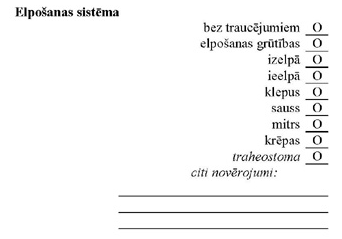 . attēls. Klasifikatora izmantošanas piemērs medicīnas dokumentosKlasifikators „Sirds-asinsrites sistēma”   -. tabula. Elektronizētā klasifikatora apraksts   -. tabula. Elektronizētā klasifikatora datu struktūra   -. tabula. Klasifikatora vērtības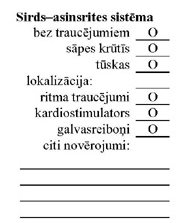 . attēls. Klasifikatora izmantošanas piemērs medicīnas dokumentosKlasifikators „Gremošanas sistēma”   -. tabula. Elektronizētā klasifikatora apraksts   -. tabula. Elektronizētā klasifikatora datu struktūra   -. tabula. Klasifikatora vērtības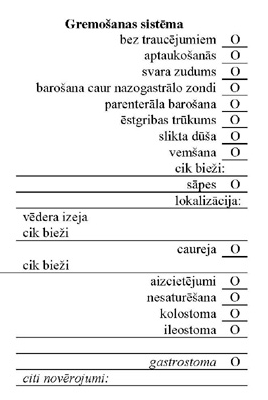 . attēls. Klasifikatora izmantošanas piemērs medicīnas dokumentosKlasifikators „Uroģenitālās sistēma”   -. tabula. Elektronizētā klasifikatora apraksts   -. tabula. Elektronizētā klasifikatora datu struktūra   -. tabula. Klasifikatora vērtības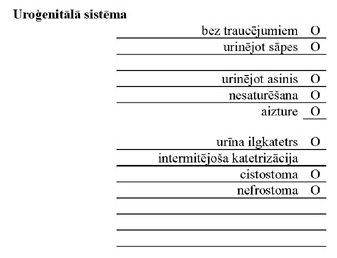 . attēls. Klasifikatora izmantošanas piemērs medicīnas dokumentosKlasifikators „Nervu sistēma”   -. tabula. Elektronizētā klasifikatora apraksts   -. tabula. Elektronizētā klasifikatora datu struktūra   -. tabula. Klasifikatora vērtības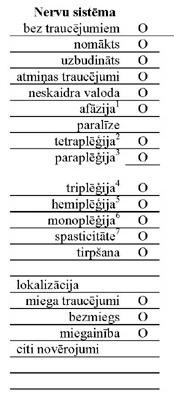 . attēls. Klasifikatora izmantošanas piemērs medicīnas dokumentosKlasifikators „Balsta un kustību sistēma”   -. tabula. Elektronizētā klasifikatora apraksts   -. tabula. Elektronizētā klasifikatora datu struktūra   -. tabula. Klasifikatora vērtības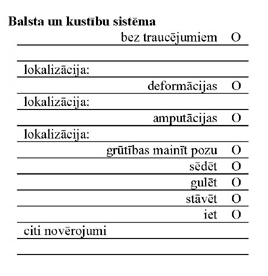 . attēls. Klasifikatora izmantošanas piemērs medicīnas dokumentosKlasifikators „Sociālais statuss”   -. tabula. Elektronizētā klasifikatora apraksts   -. tabula. Elektronizētā klasifikatora datu struktūra   -. tabula. Klasifikatora vērtībasKlasifikators „Redze”   -. tabula. Elektronizētā klasifikatora apraksts   -. tabula. Elektronizētā klasifikatora datu struktūra   -. tabula. Klasifikatora vērtībasKlasifikators „Dzirde”   -. tabula. Elektronizētā klasifikatora apraksts   -. tabula. Elektronizētā klasifikatora datu struktūra   -. tabula. Klasifikatora vērtībasKlasifikators „Redzamās gļotādas”   -. tabula. Elektronizētā klasifikatora apraksts   -. tabula. Elektronizētā klasifikatora datu struktūra   -. tabula. Klasifikatora vērtībasKlasifikators „Deva”   -. tabula. Elektronizētā klasifikatora apraksts   -. tabula. Elektronizētā klasifikatora datu struktūra   -. tabula. Klasifikatora vērtībasKlasifikators „Veselības stāvoklis”   -. tabula. Elektronizētā klasifikatora apraksts   -. tabula. Elektronizētā klasifikatora datu struktūra   -. tabula. Klasifikatora vērtībasKlasifikators „Pašaprūpes traucējumu un līdzdalības aprūpē dinamika”   -. tabula. Elektronizētā klasifikatora apraksts   -. tabula. Elektronizētā klasifikatora datu struktūra   -. tabula. Klasifikatora vērtībasKlasifikators „Iepriekš izslimotās slimības”   -. tabula. Elektronizētā klasifikatora apraksts   -. tabula. Elektronizētā klasifikatora datu struktūra   -. tabula. Klasifikatora vērtībasKlasifikators „Pašaprūpes līmenis”   -. tabula. Elektronizētā klasifikatora apraksts   -. tabula. Elektronizētā klasifikatora datu struktūra   -. tabula. Klasifikatora vērtībasRentgenmamogrāfijas klasifikatoriRentgenmamogrāfijas klasifikatori ir EVK medicīnisko dokumentu klasifikatori ir sistēmā definēti pārskaitījumi, kuru vērtības tiek izmantotas medicīniskajos dokumentos.Klasifikators „Lietotie hormoni”   -. tabula. Elektronizētā klasifikatora apraksts    -. tabula. Elektronizētā klasifikatora datu struktūra   -. tabula. Klasifikatora vērtībasKlasifikators „Krūtis”    -. tabula. Elektronizētā klasifikatora apraksts   -. tabula. Elektronizētā klasifikatora datu struktūra   -. tabula. Klasifikatora vērtībasKlasifikators „Lokālais statuss”    -. tabula. Elektronizētā klasifikatora apraksts   -. tabula. Elektronizētā klasifikatora datu struktūra   -. tabula. Klasifikatora vērtībasZobārstniecības klasifikatoriZobārstniecības rezultāta klasifikatori ir EVK medicīnisko dokumentu klasifikatori ir sistēmā definēti pārskaitījumi, kuru vērtības tiek izmantotas medicīniskajos dokumentos.Klasifikators „Medicīniskā informācija zobārstniecībai”    -. tabula. Elektronizētā klasifikatora apraksts   -. tabula. Elektronizētā klasifikatora datu struktūra   -. tabula. Klasifikatora vērtības Klasifikators „Zobu formula”   -. tabula. Elektronizētā klasifikatora apraksts   -. tabula. Elektronizētā klasifikatora datu struktūra   -. tabula. Klasifikatora vērtībasKlasifikators „Zobakmens”   -. tabula. Elektronizētā klasifikatora apraksts   -. tabula. Elektronizētā klasifikatora datu struktūra   -. tabula. Klasifikatora vērtībasKlasifikators „Aplikums”   -. tabula. Elektronizētā klasifikatora apraksts   -. tabula. Elektronizētā klasifikatora datu struktūra   -. tabula. Klasifikatora vērtībasKlasifikators „Mutes higiēna”   -. tabula. Elektronizētā klasifikatora apraksts   -. tabula. Elektronizētā klasifikatora datu struktūra   -. tabula. Klasifikatora vērtībasKlasifikators „Fluoru saturošo preperātu lietošana”   -. tabula. Elektronizētā klasifikatora apraksts   -. tabula. Elektronizētā klasifikatora datu struktūra   -. tabula. Klasifikatora vērtībasKlasifikators „Zobus tīra”   -. tabula. Elektronizētā klasifikatora apraksts   -. tabula. Elektronizētā klasifikatora datu struktūra   -. tabula. Klasifikatora vērtībasKlasifikators „Medikamentu lietošana”   -. tabula. Elektronizētā klasifikatora apraksts   -. tabula. Elektronizētā klasifikatora datu struktūra   -. tabula. Klasifikatora vērtības Klasifikators „Smēķēšana”   -. tabula. Elektronizētā klasifikatora apraksts   -. tabula. Elektronizētā klasifikatora datu struktūra   -. tabula. Klasifikatora vērtībasKlasifikators „Apmeklējums”   -. tabula. Elektronizētā klasifikatora apraksts   -. tabula. Elektronizētā klasifikatora datu struktūra   -. tabula. Klasifikatora vērtības  Personas medicīniskā grāmatiņas klasifikatoriKlasifikatori ir EVK medicīnisko dokumentu klasifikatori ir sistēmā definēti pārskaitījumi, kuru vērtības tiek izmantotas medicīniskajos dokumentos.Klasifikators „Slimību simptomi (pazīmes), par kuriem personas medicīniskās grāmatiņas īpašniekam nekavējoties jāziņo darba devējam un jāgriežas pie ģimenes ārsta”   -. tabula. Elektronizētā klasifikatora apraksts   -. tabula. Elektronizētā klasifikatora datu struktūra   -. tabula. Klasifikatora vērtībasKlasifikators „Obligātās veselības pārbaudes”   -. tabula. Elektronizētā klasifikatora apraksts   -. tabula. Elektronizētā klasifikatora datu struktūra   -. tabula. Klasifikatora vērtībasKlasifikatori mātes paseiKlasifikatori mātes pasei ir EVK medicīnisko dokumentu klasifikatori ir sistēmā definēti pārskaitījumi, kuru vērtības tiek izmantotas medicīniskajos dokumentos.Klasifikators „Dzemdību veids”   -. tabula. Elektronizētā klasifikatora apraksts   -. tabula. Elektronizētā klasifikatora datu struktūra   -. tabula. Klasifikatora vērtībasKlasifikators „Abortu veids”   -. tabula. Elektronizētā klasifikatora apraksts   -. tabula. Elektronizētā klasifikatora datu struktūra   -. tabula. Klasifikatora vērtībasKlasifikators „Grūtniecības anamnēze”   -. tabula. Elektronizētā klasifikatora apraksts   -. tabula. Elektronizētā klasifikatora datu struktūra   -. tabula. Klasifikatora vērtības  jā/nēKlasifikators „Slimības, kurām nepieciešama ārsta uzraudzība”   -. tabula. Elektronizētā klasifikatora apraksts   -. tabula. Elektronizētā klasifikatora datu struktūra   -. tabula. Klasifikatora vērtības ir/navKlasifikators „Apmācības topošajiem vecākiem”   -. tabula. Elektronizētā klasifikatora apraksts   -. tabula. Elektronizētā klasifikatora datu struktūra   -. tabula. Klasifikatora vērtības ir/navKlasifikators „Informācija grūtniecei”   -. tabula. Elektronizētā klasifikatora apraksts   -. tabula. Elektronizētā klasifikatora datu struktūra   -. tabula. Klasifikatora vērtības ir/navKlasifikators „Invazīvā prenatālā diagnostika”   -. tabula. Elektronizētā klasifikatora apraksts   -. tabula. Elektronizētā klasifikatora datu struktūra   -. tabula. Klasifikatora vērtības ir/navKlasifikators „Iestājoties ārstniecības iestādē uz dzemdībām, iesniedz”   -. tabula. Elektronizētā klasifikatora apraksts   -. tabula. Elektronizētā klasifikatora datu struktūra   -. tabula. Klasifikatora vērtības ir/navKlasifikators „Augļa priekšguļošā daļa”   -. tabula. Elektronizētā klasifikatora apraksts   -. tabula. Elektronizētā klasifikatora datu struktūra   -. tabula. Klasifikatora vērtības ir/navVispārīgi klasifikatoriNodaļā uzskaitīti klasifikatori, kas tiek izmantoti dažādos medicīnas dokumentosKlasifikators „Datuma veids”    -. tabula. Elektronizētā klasifikatora apraksts   -. tabula. Elektronizētā klasifikatora datu struktūra   -. tabula. Klasifikatora vērtībasKlasifikators „Rekomendācija”    -. tabula. Elektronizētā klasifikatora apraksts   -. tabula. Elektronizētā klasifikatora datu struktūra   -. tabula. Klasifikatora vērtībasKlasifikators „Lokalizācija”   -. tabula. Elektronizētā klasifikatora apraksts   -. tabula. Elektronizētā klasifikatora datu struktūra   -. tabula. Klasifikatora vērtībasMedicīnas pamatdatu kopsavilkuma klasifikatoriNodaļā uzskaitīti klasifikatori, kas tiek izmantoti medicīnas pamatdatu kopsavilkuma dokumentāKlasifikators „Invaliditātes grupas”    -. tabula. Elektronizētā klasifikatora apraksts   -. tabula. Elektronizētā klasifikatora datu struktūra   -. tabula. Klasifikatora vērtības  Klasifikatora elektronizācijas risinājumsKlasifikatora datu struktūraKlasifikatora publicēšanas procesa aprakstsKlasifikatoru publicē, izmantojot datu izplatīšanas tīklu (DIT). Klasifikatoru reģistrs saņems šos datus izmantojot DIT, pārbaudīs datu integritāti un izplatīs tālāk.Nepieciešamās procesu un organizatoriskās izmaiņasNav nepieciešamas.Nepieciešamās izmaiņas iestādes ISPirms šī klasifikatora ieviešanas nepieciešams veikt sekojošu klasifikatoru ieviešanu:….;….;Pēc klasifikatora ieviešanas ieviest sekojošus klasifikatorus:…;…;…;Klasifikatora ieviešanaIeviešanas laika plānsRiski   5.2-1. tabula. RiskiOrganizācijaVārds, uzvārds, amats DatumsParakstsNacionālais veselības dienestsA.Cīrule, E-veselības un standartu nodaļas vadītāja no Pasūtītāja pusesL.Freimane, projekta vadītāja no Pasūtītāja pusesI.Štamere, vecākā eksperte no Pasūtītāja pusesV.Ziedone, Standarta procesu pārvaldniece no Pasūtītāja puses21.05.2013.21.05.2013.21.05.2013.21.05.2013.”21.05.2013.SIA "Lattelecom Tehnology"21.05.2013.A/S „ABC Software”21.05.2013.SIA „In-volv Latvia”21.05.2013.Nr.Izmaiņu raksturojumsDatumsAutorsVersijaPamatojums1.Dokumenta izveidošana09.01.20130.1Dokumenta sākotnējā versija2Pievienoti klasifikatori:„Datuma veidi”„Invaliditātes grupas”„Rekomendāciju veidi”„Lokālais statuss”„Krūtis”„Pašaprūpes līmenis”„Iepriekš slimota slimības”„Pašaprūpes traucējumu un līdzdalības aprūpē dinamika”„Veselības stāvoklis”„Deva”Izņemti klasifikatori:„Enterālā barošana caur zondi” (.307);„Zobu formula” (.334); „Pārvietošanās palīglīdzeklis” (.309) un vērtības pievienotas klasifikatoram (.308);„Enterālā barošana caur zondi” (.307) un vērtības pievienotas klasifikatoram (.303)04.04.20130.23Precizēti klasifikatoru nosaukumi. Precizēti klasifikatoru uzturēšanas juridiskā bāze.Izņemti klasifikatori .343 un .347 Klasifikators .348 pārvietots uz nodaļu 4.6Pievienots klasifikators „Papildus norīkojumi veicamajai veselības aprūpei mājās” (nodaļa 4.1.5)30.04.20130.3Mātes pasē vairs nav šādas informācijas.08.01.2013. MK noteikumi Nr.22 "Grozījumi Ministru kabineta 2006.gada 4.aprīļa noteikumos Nr.265 "Medicīnisko dokumentu lietvedības kārtība"" ("LV", 14 (4820), 21.01.2013.) [stājas spēkā 01.02.2013.4.Pievienoti klasifikatori:Apmācības topošajiem vecākiem (nodaļa 4.5.5);Informācija grūtniecei (nodaļa 4.5.6);Invazīvā prenatālā diagnostika (nodaļa 4.5.7);09.05.20130.408.01.2013. MK noteikumi Nr.22 "Grozījumi Ministru kabineta 2006.gada 4.aprīļa noteikumos Nr.265 "Medicīnisko dokumentu lietvedības kārtība"" ("LV", 14 (4820), 21.01.2013.) [stājas spēkā 01.02.2013.5.Redakcionāli labojumi.Precizēta zobārstniecības klasifikatoru turētāj iestāde.Pievienoti klasifikatori:„Iestājoties ārstniecības iestādē uz dzemdībām, iesniedz” (nodaļa 4.5.8);„Augļa priekšguļošā daļa” (nodaļa 4.5.9)16.05.20130.508.01.2013. MK noteikumi Nr.22 "Grozījumi Ministru kabineta 2006.gada 4.aprīļa noteikumos Nr.265 "Medicīnisko dokumentu lietvedības kārtība"" ("LV", 14 (4820), 21.01.2013.) [stājas spēkā 01.02.2013.6.Pievienotas vērtības klasifikatoros „Zobu virsmas” un „Zobakmens”21.05.20130.5Komentāri7.Izņemts klasifikators „Zobu virsmas” (OID .335)Pievienoti zobārstniecības klasifikatori:Fluoru saturošo preperātu lietošana (nod. 4.3.6)Zobus tīra (nod. 4.3.7)Medikamentu lietošana (nod. 4.3.8)Smēķēšana (nod. 4.3.9)Apmeklējums (nod. 4.3.10)23.05.20130.6Izmaiņas zobārstniecības medicīnas dokumentā8.Klasifikatoriem .308, .310, .311, .312, .313 un .314 precizēti atribūtu datu tipi un daudzveidība06.06.20130.7Komentāri9.Veiktas redakcionālas izmaiņas dokumentā, precizēti klasifikatoru publicēšanas spraudņi31.10.20140.7Precizējumi 10.Precizēts, ka visiem klasifikatoriem:Klasifikatoru turētāju autorizē - Klasifikatoru reģistra turētājs25.09.20150.7NVD viedoklisApzīmējumsSkaidrojumsNr.p.k.Klasifikatora nosaukumsAtbildīgais Dokumenta kods, kurā klasifikators iekļauts1Ārstniecības iestādesVI (NVD VIS)NVD.KLR.VI2Ārstniecības personu un ārstniecības atbalsta personu reģistrsVI (NVD VIS)NVD.KLR.VI4Ārstniecības personu un ārstniecības atbalsta personu specialitāšu veidiVI (NVD VIS)NVD.KLR.VI5Ārstniecības personu profesijasVI (NVD VIS)6ATVK un to līmeņu klasifikators(PMLP)7Ciemu klasifikators(PMLP)8Ielu klasifikators(PMLP)9Personas dzimums (Dzimumu klasifikators)(PMLP)10Personas statusi(PMLP)11Valstu saraksts(PMLP)12Diagnožu klasifikatorsNVD (VIS)13Medikamentu klasifikators14E-Veselības informācijas sistēmas15Kustību veidu klasifikatorsNVD (VIS)16Latvijā reģistrēto medicī nas ierīču sarakstsZVA17Maksātāju klasifikatorsNVD (Ebook)18Manipulāciju sarakstsNVD (VIS)19Pacientu grupu klasifikatorsNVD (VIS)20Stacionāra gultu profilu klasifikatorsNVD (VIS)Nr.p.k.Lauka nosaukumsLauka aprakstsI. Klasifikatora grupēšanai un apstrādei nepieciešamās pazīmesI. Klasifikatora grupēšanai un apstrādei nepieciešamās pazīmesI. Klasifikatora grupēšanai un apstrādei nepieciešamās pazīmes1OID1.3.6.1.4.1.38760.2.3032NosaukumsVeselības aprūpes mājās aprūpes  veidi3NozareVeselības aprūpe4Klasifikatora izmantošanas mērķa aprakstsKlasifikators satur aprūpes mājās veidu klasifikāciju. Klasifikators tiek izmantots medicīnisko dokumentu un to atlases datu struktūrās.5Klasifikatora avots un tā uzturēšanas juridiskā bāzeMK noteikumi Nr. 265 „Ārstniecības iestāžu medicīniskās un uzskaites dokumentācijas lietvedības kārtība”.6Klasifikatora turētāj iestādeNacionālais veselības dienests (Reģ.nr.90009649337)7Klasifikatora izmantošanas juridiskā bāze8Klasifikatora lietojuma saskarņu piezīmes9Piezīmes10Piezīmes par klasifikatora izmantošanas drošības aspektiem.Publiskais klasifikators11Klasifikatora pieprasīšanaSistēma automātiski12Klasifikatora publicēšanas kanāliPortāls13Klasifikatora izplatīšanas kanāliPortālsDIT14Klasifikatoru turētāju autorizēKlasifikatoru reģistra turētājsAtribūtsDatu tipsDaudzvērtībaIDAprakstsKonceptsKonceptsKonceptsKodsCodeKodsNosaukumsdisplayTextNosaukumsVienkāršas datu struktūras atribūtiVienkāršas datu struktūras atribūtiVienkāršas datu struktūras atribūtiAsociācijas ar citiem klasifikatoriemAsociācijas ar citiem klasifikatoriemAsociācijas ar citiem klasifikatoriemSaliktas datu struktūras atribūtsSaliktas datu struktūras atribūtsSaliktas datu struktūras atribūtsCodedisplayText1Medikamentu ievadīšana2Ādas bojājumu aprūpe 3Mākslīgās atveres aprūpe4Enterālā barošana caur zondi5Mākslīgā plaušu ventilācijaNr.p.k.Lauka nosaukumsLauka aprakstsI. Klasifikatora grupēšanai un apstrādei nepieciešamās pazīmesI. Klasifikatora grupēšanai un apstrādei nepieciešamās pazīmesI. Klasifikatora grupēšanai un apstrādei nepieciešamās pazīmes1OID1.3.6.1.4.1.38760.2.3042NosaukumsParenterāla medikamentu ievadīšana3NozareVeselības aprūpe4Klasifikatora izmantošanas mērķa aprakstsKlasifikators satur parenterālas medikamentu ievadīšanas klasifikāciju. Klasifikators tiek izmantots medicīnisko dokumentu un to atlases datu struktūrās.5Klasifikatora avots un tā uzturēšanas juridiskā bāzeMK noteikumi Nr. 265 „Ārstniecības iestāžu medicīniskās un uzskaites dokumentācijas lietvedības kārtība”. 94.pielikums6Klasifikatora turētāj iestādeNacionālais veselības dienests (Reģ.nr.90009649337)7Klasifikatora izmantošanas juridiskā bāze8Klasifikatora lietojuma saskarņu piezīmes9Piezīmes10Piezīmes par klasifikatora izmantošanas drošības aspektiem.Publiskais klasifikators11Klasifikatora pieprasīšanaSistēma automātiski12Klasifikatora publicēšanas kanāliPortāls13Klasifikatora izplatīšanas kanāliPortālsDIT14Klasifikatoru turētāju autorizēKlasifikatoru reģistra turētājsAtribūtsDatu tipsDaudzvērtībaIDAprakstsKonceptsKonceptsKonceptsKodsCodeKodsNosaukumsdisplayTextNosaukumsVienkāršas datu struktūras atribūtiVienkāršas datu struktūras atribūtiVienkāršas datu struktūras atribūtiAsociācijas ar citiem klasifikatoriemAsociācijas ar citiem klasifikatoriemAsociācijas ar citiem klasifikatoriemSaliktas datu struktūras atribūtsSaliktas datu struktūras atribūtsSaliktas datu struktūras atribūtsCodedisplayText1.i/c injekcija2.s/c injekcija3.i/m injekcija4.i/v injekcija5.i/v infūzsNr.p.k.Lauka nosaukumsLauka aprakstsI. Klasifikatora grupēšanai un apstrādei nepieciešamās pazīmesI. Klasifikatora grupēšanai un apstrādei nepieciešamās pazīmesI. Klasifikatora grupēšanai un apstrādei nepieciešamās pazīmes1OID1.3.6.1.4.1.38760.2.3052NosaukumsĀdas bojājumu aprūpe3NozareVeselības aprūpe4Klasifikatora izmantošanas mērķa aprakstsKlasifikators satur ādas bojājumu aprūpes klasifikāciju. Klasifikators tiek izmantots medicīnisko dokumentu un to atlases datu struktūrās.5Klasifikatora avots un tā uzturēšanas juridiskā bāzeMK noteikumi Nr. 265 „Ārstniecības iestāžu medicīniskās un uzskaites dokumentācijas lietvedības kārtība”. 94.pielikums6Klasifikatora turētāj iestādeNacionālais veselības dienests (Reģ.nr.90009649337)7Klasifikatora izmantošanas juridiskā bāze8Klasifikatora lietojuma saskarņu piezīmes9Piezīmes10Piezīmes par klasifikatora izmantošanas drošības aspektiem.Publiskais klasifikators11Klasifikatora pieprasīšanaSistēma automātiski12Klasifikatora publicēšanas kanāliPortāls13Klasifikatora izplatīšanas kanāliPortālsDIT14Klasifikatoru turētāju autorizēKlasifikatoru reģistra turētājsAtribūtsDatu tipsDaudzvērtībaIDAprakstsKonceptsKonceptsKonceptsKodsCodeKodsNosaukumsdisplayTextNosaukumsVienkāršas datu struktūras atribūtiVienkāršas datu struktūras atribūtiVienkāršas datu struktūras atribūtiAsociācijas ar citiem klasifikatoriemAsociācijas ar citiem klasifikatoriemAsociācijas ar citiem klasifikatoriemSaliktas datu struktūras atribūtsSaliktas datu struktūras atribūtsSaliktas datu struktūras atribūtsCodedisplayText1.Izgulējuma aprūpe2.Trofisku čūlu aprūpe3.Primāri dzīstošas pēcoperācijas brūces aprūpe4.Diegu vai skavu izņemšana no pēcoperācijas brūces5.Sekundāri dzīstošas brūces aprūpeNr.p.k.Lauka nosaukumsLauka aprakstsI. Klasifikatora grupēšanai un apstrādei nepieciešamās pazīmesI. Klasifikatora grupēšanai un apstrādei nepieciešamās pazīmesI. Klasifikatora grupēšanai un apstrādei nepieciešamās pazīmes1Klasifikatora identifikators2OID1.3.6.1.4.1.38760.2.3063NosaukumsMākslīgās atveres aprūpe4NozareVeselības aprūpe5Klasifikatora izmantošanas mērķa aprakstsKlasifikators satur mākslīgās atveres aprūpes klasifikāciju. Klasifikators tiek izmantots medicīnisko dokumentu un to atlases datu struktūrās.6Klasifikatora avots un tā uzturēšanas juridiskā bāze MK noteikumi Nr. 265 „Ārstniecības iestāžu medicīniskās un uzskaites dokumentācijas lietvedības kārtība”. 94.pielikums7Klasifikatora turētāj iestādeNacionālais veselības dienests (Reģ.nr.90009649337)8Klasifikatora izmantošanas juridiskā bāze9Klasifikatora lietojuma saskarņu piezīmes10Piezīmes11Piezīmes par klasifikatora izmantošanas drošības aspektiem.Publiskais klasifikators.12Klasifikatora pieprasīšanaSistēma automātiski13Klasifikatora publicēšanas kanāliPortāls14Klasifikatora izplatīšanas kanāliPortālsDIT15Klasifikatoru turētāju autorizēKlasifikatoru reģistra turētājsAtribūtsDatu tipsDaudzvērtībaIDAprakstsKonceptsKonceptsKonceptsKodsCodeKodsNosaukumsdisplayTextNosaukumsVienkāršas datu struktūras atribūtiVienkāršas datu struktūras atribūtiVienkāršas datu struktūras atribūtiAsociācijas ar citiem klasifikatoriemAsociācijas ar citiem klasifikatoriemAsociācijas ar citiem klasifikatoriemSaliktas datu struktūras atribūtsSaliktas datu struktūras atribūtsSaliktas datu struktūras atribūtsCodedisplayText1.Urīna katetra aprūpe2.Nefrostomas aprūpe3.Cistostomas aprūpe4.Gastrostomas aprūpe5.Kolostomas aprūpe6.Ileostomas aprūpe7.Traheostomas aprūpeNr.p.k.Lauka nosaukumsLauka aprakstsI. Klasifikatora grupēšanai un apstrādei nepieciešamās pazīmesI. Klasifikatora grupēšanai un apstrādei nepieciešamās pazīmesI. Klasifikatora grupēšanai un apstrādei nepieciešamās pazīmes1OID1.3.6.1.4.1.38760.2.3612NosaukumsPapildus norīkojumi veicamajai veselības aprūpei mājās3NozareVeselības aprūpe4Klasifikatora izmantošanas mērķa aprakstsKlasifikators satur mākslīgās atveres aprūpes klasifikāciju. Klasifikators tiek izmantots medicīnisko dokumentu un to atlases datu struktūrās.5Klasifikatora avots un tā uzturēšanas juridiskā bāze MK noteikumi Nr. 265 „Ārstniecības iestāžu medicīniskās un uzskaites dokumentācijas lietvedības kārtība”. 94.pielikums6Klasifikatora turētāj iestādeNacionālais veselības dienests (Reģ.nr.90009649337)7Klasifikatora izmantošanas juridiskā bāze8Klasifikatora lietojuma saskarņu piezīmes9Piezīmes10Piezīmes par klasifikatora izmantošanas drošības aspektiem.Publiskais klasifikators11Klasifikatora pieprasīšanaSistēma automātiski12Klasifikatora publicēšanas kanāliPortāls13Klasifikatora izplatīšanas kanāliPortālsDIT14Klasifikatoru turētāju autorizēKlasifikatoru reģistra turētājsAtribūtsDatu tipsDaudzvērtībaIDAprakstsKonceptsKonceptsKonceptsKodsCodeKodsNosaukumsdisplayTextNosaukumsVienkāršas datu struktūras atribūtiVienkāršas datu struktūras atribūtiVienkāršas datu struktūras atribūtiAsociācijas ar citiem klasifikatoriemAsociācijas ar citiem klasifikatoriemAsociācijas ar citiem klasifikatoriemSaliktas datu struktūras atribūtsSaliktas datu struktūras atribūtsSaliktas datu struktūras atribūtsCodedisplayText1.Asins analīzes ņemšana un nogādāšana laboratorijā2.Vitālo rādītāju kontrole3.Glikozes līmeņa noteikšana4.Pacienta un viņa tuvinieku izglītošana un apmācība par pacienta aprūpi un veselības veicināšanu5.KlizmaNr.p.k.Lauka nosaukumsLauka aprakstsI. Klasifikatora grupēšanai un apstrādei nepieciešamās pazīmesI. Klasifikatora grupēšanai un apstrādei nepieciešamās pazīmesI. Klasifikatora grupēšanai un apstrādei nepieciešamās pazīmes1OID1.3.6.1.4.1.38760.2.3082NosaukumsPārvietošanās spējas 3NozareVeselības aprūpe4Klasifikatora izmantošanas mērķa aprakstsKlasifikators satur pašaprūpes līmeņa novērtējumu pārvietošanās spējām. Klasifikators tiek izmantots medicīnisko dokumentu un to atlases datu struktūrās.5Klasifikatora avots un tā uzturēšanas juridiskā bāzeMK noteikumi Nr. 265 „Ārstniecības iestāžu medicīniskās un uzskaites dokumentācijas lietvedības kārtība”. 95.pielikums6Klasifikatora turētāj iestādeNacionālais veselības dienests (Reģ.nr.90009649337)7Klasifikatora izmantošanas juridiskā bāze8Klasifikatora lietojuma saskarņu piezīmes9Piezīmes10Piezīmes par klasifikatora izmantošanas drošības aspektiem.Publiskais klasifikators11Klasifikatora pieprasīšanaSistēma automātiski12Klasifikatora publicēšanas kanāliPortāls13Klasifikatora izplatīšanas kanāliPortālsDIT14Klasifikatoru turētāju autorizēKlasifikatoru reģistra turētājsAtribūtsDatu tipsDaudzvērtībaIDAprakstsKonceptsKonceptsKonceptsKodsCodeKodsNosaukumsdisplayTextNosaukumsVienkāršas datu struktūras atribūtiVienkāršas datu struktūras atribūtiVienkāršas datu struktūras atribūtiPunktiint1433Pašaprūpes novērtējuma punktiAsociācijas ar citiem klasifikatoriemAsociācijas ar citiem klasifikatoriemAsociācijas ar citiem klasifikatoriemSaliktas datu struktūras atribūtsSaliktas datu struktūras atribūtsSaliktas datu struktūras atribūtsCodedisplayTextPunkti1.Patstāvīgi, bez palīglīdzekļiem12.Patstāvīgi, ar spieķi13Patstāvīgi, ar kruķi14Patstāvīgi, ar pastaigu balstu15Patstāvīgi, ar sēdratiem16Pārvietojoties vajadzīga palīdzība27Pilnīgi nekustīgs3Nr.p.k.Lauka nosaukumsLauka aprakstsI. Klasifikatora grupēšanai un apstrādei nepieciešamās pazīmesI. Klasifikatora grupēšanai un apstrādei nepieciešamās pazīmesI. Klasifikatora grupēšanai un apstrādei nepieciešamās pazīmes1OID1.3.6.1.4.1.38760.2.3102NosaukumsUztura un šķidruma uzņemšana3NozareVeselības aprūpe4Klasifikatora izmantošanas mērķa aprakstsKlasifikators satur pašaprūpes līmeņa novērtējumu uztura un šķidruma uzņemšanai. Klasifikators tiek izmantots medicīnisko dokumentu un to atlases datu struktūrās.5Klasifikatora avots un tā uzturēšanas juridiskā bāzeMK noteikumi Nr. 265 „Ārstniecības iestāžu medicīniskās un uzskaites dokumentācijas lietvedības kārtība”. 95.pielikums6Klasifikatora turētāj iestādeNacionālais veselības dienests (Reģ.nr.90009649337)7Klasifikatora izmantošanas juridiskā bāze8Klasifikatora lietojuma saskarņu piezīmes9Piezīmes10Piezīmes par klasifikatora izmantošanas drošības aspektiem.Publiskais klasifikators11Klasifikatora pieprasīšanaSistēma automātiski12Klasifikatora publicēšanas kanāliDIT13Klasifikatora izplatīšanas kanāliPortālsDIT14Klasifikatoru turētāju autorizēKlasifikatoru reģistra turētājsAtribūtsDatu tipsDaudzvērtībaIDAprakstsKonceptsKonceptsKonceptsKodsCodeKodsNosaukumsdisplayTextNosaukumsVienkāršas datu struktūras atribūtiVienkāršas datu struktūras atribūtiVienkāršas datu struktūras atribūtiPunktiint1434Pašaprūpes novērtējuma punktiAsociācijas ar citiem klasifikatoriemAsociācijas ar citiem klasifikatoriemAsociācijas ar citiem klasifikatoriemSaliktas datu struktūras atribūtsSaliktas datu struktūras atribūtsSaliktas datu struktūras atribūtsCodedisplayTextPunkti1.Ēd/dzer patstāvīgi12.Ēdot/dzerot vajadzīga palīdzība23.Pilnībā jābaro3Nr.p.k.Lauka nosaukumsLauka aprakstsI. Klasifikatora grupēšanai un apstrādei nepieciešamās pazīmesI. Klasifikatora grupēšanai un apstrādei nepieciešamās pazīmesI. Klasifikatora grupēšanai un apstrādei nepieciešamās pazīmes1OID1.3.6.1.4.1.38760.2.3112NosaukumsMazgāšanās3NozareVeselības aprūpe4Klasifikatora izmantošanas mērķa aprakstsKlasifikators satur pašaprūpes līmeņa novērtējumu mazgāšanās iespējām. Klasifikators tiek izmantots medicīnisko dokumentu un to atlases datu struktūrās.5Klasifikatora avots un tā uzturēšanas juridiskā bāze MK noteikumi Nr. 265 „Ārstniecības iestāžu medicīniskās un uzskaites dokumentācijas lietvedības kārtība”. 95.pielikums6Klasifikatora turētāj iestādeNacionālais veselības dienests (Reģ.nr.90009649337)7Klasifikatora izmantošanas juridiskā bāze8Klasifikatora lietojuma saskarņu piezīmes9Piezīmes10Piezīmes par klasifikatora izmantošanas drošības aspektiem.Publiskais klasifikators11Klasifikatora pieprasīšanaSistēma automātiski12Klasifikatora publicēšanas kanāliPortāls13Klasifikatora izplatīšanas kanāliPortālsDIT14Klasifikatoru turētāju autorizēKlasifikatoru reģistra turētājsAtribūtsDatu tipsDaudzvērtībaIDAprakstsKonceptsKonceptsKonceptsKodsCodeKodsNosaukumsdisplayTextNosaukumsVienkāršas datu struktūras atribūtiVienkāršas datu struktūras atribūtiVienkāršas datu struktūras atribūtiPunktiint1435Pašaprūpes novērtējuma punktiAsociācijas ar citiem klasifikatoriemAsociācijas ar citiem klasifikatoriemAsociācijas ar citiem klasifikatoriemSaliktas datu struktūras atribūtsSaliktas datu struktūras atribūtsSaliktas datu struktūras atribūtsCodedisplayTextPunkti1.Mazgājas patstāvīgi12.Mazgājoties vajadzīga palīdzība23.Mazgā tikai aprūpētājs3Nr.p.k.Lauka nosaukumsLauka aprakstsI. Klasifikatora grupēšanai un apstrādei nepieciešamās pazīmesI. Klasifikatora grupēšanai un apstrādei nepieciešamās pazīmesI. Klasifikatora grupēšanai un apstrādei nepieciešamās pazīmes1OID1.3.6.1.4.1.38760.2.3122NosaukumsĢērbšanās3NozareVeselības aprūpe4Klasifikatora izmantošanas mērķa aprakstsKlasifikators satur pašaprūpes līmeņa novērtējumu ģērbšanās iespējām. Klasifikators tiek izmantots medicīnisko dokumentu un to atlases datu struktūrās.5Klasifikatora avots un tā uzturēšanas juridiskā bāze MK noteikumi Nr. 265 „Ārstniecības iestāžu medicīniskās un uzskaites dokumentācijas lietvedības kārtība”. 95.pielikums6Klasifikatora turētāj iestādeNacionālais veselības dienests (Reģ.nr.90009649337)7Klasifikatora izmantošanas juridiskā bāze8Klasifikatora lietojuma saskarņu piezīmes9Piezīmes10Piezīmes par klasifikatora izmantošanas drošības aspektiem.Publiskais klasifikators.11Klasifikatora pieprasīšanaSistēma automātiski12Klasifikatora publicēšanas kanāliPortāls13Klasifikatora izplatīšanas kanāliPortālsDIT14Klasifikatoru turētāju autorizēKlasifikatoru reģistra turētājsAtribūtsDatu tipsDaudzvērtībaIDAprakstsKonceptsKonceptsKonceptsKodsCodeKodsNosaukumsdisplayTextNosaukumsVienkāršas datu struktūras atribūtiVienkāršas datu struktūras atribūtiVienkāršas datu struktūras atribūtiPunktiint1436Pašaprūpes novērtējuma punktiAsociācijas ar citiem klasifikatoriemAsociācijas ar citiem klasifikatoriemAsociācijas ar citiem klasifikatoriemSaliktas datu struktūras atribūtsSaliktas datu struktūras atribūtsSaliktas datu struktūras atribūtsCodedisplayTextPunkti1.Ģērbjas patstāvīgi12.Ģērbjoties vajadzīga palīdzība23.Ģērbj tikai aprūpētājs3Nr.p.k.Lauka nosaukumsLauka aprakstsI. Klasifikatora grupēšanai un apstrādei nepieciešamās pazīmesI. Klasifikatora grupēšanai un apstrādei nepieciešamās pazīmesI. Klasifikatora grupēšanai un apstrādei nepieciešamās pazīmes1OID1.3.6.1.4.1.38760.2.3132NosaukumsUrinācija3NozareVeselības aprūpe4Klasifikatora izmantošanas mērķa aprakstsKlasifikators satur pašaprūpes līmeņa novērtējumu urinācijai. Klasifikators tiek izmantots medicīnisko dokumentu un to atlases datu struktūrās.5Klasifikatora avots un tā uzturēšanas juridiskā bāze MK noteikumi Nr. 265 „Ārstniecības iestāžu medicīniskās un uzskaites dokumentācijas lietvedības kārtība”. 95.pielikums6Klasifikatora turētāj iestādeNacionālais veselības dienests (Reģ.nr.90009649337)7Klasifikatora izmantošanas juridiskā bāze8Klasifikatora lietojuma saskarņu piezīmes9Piezīmes10Piezīmes par klasifikatora izmantošanas drošības aspektiem.Publiskais klasifikators11Klasifikatora pieprasīšanaSistēma automātiski12Klasifikatora publicēšanas kanāliPortāls13Klasifikatora izplatīšanas kanāliPortālsDIT14Klasifikatoru turētāju autorizēKlasifikatoru reģistra turētājsAtribūtsDatu tipsDaudzvērtībaIDAprakstsKonceptsKonceptsKonceptsKodsCodeKodsNosaukumsdisplayTextNosaukumsVienkāršas datu struktūras atribūtiVienkāršas datu struktūras atribūtiVienkāršas datu struktūras atribūtiPunktiint1437Pašaprūpes novērtējuma punktiAsociācijas ar citiem klasifikatoriemAsociācijas ar citiem klasifikatoriemAsociācijas ar citiem klasifikatoriemSaliktas datu struktūras atribūtsSaliktas datu struktūras atribūtsSaliktas datu struktūras atribūtsCodedisplayTextPunkti1.Urinizācija bez traucējumiem, patstāvīga, regulāra12.Urinācija izmantojot urīntrauku23.Urīna nesaturēšana (autiņbiksītes)34.Intermitējoša katerizācija - veic patstāvīgi15.Intermitējoša katerizācija - vajadzīga palīdzība36.Ilgkatetrs3Nr.p.k.Lauka nosaukumsLauka aprakstsI. Klasifikatora grupēšanai un apstrādei nepieciešamās pazīmesI. Klasifikatora grupēšanai un apstrādei nepieciešamās pazīmesI. Klasifikatora grupēšanai un apstrādei nepieciešamās pazīmes1OID1.3.6.1.4.1.38760.2.3142NosaukumsVēdera izeja3NozareVeselības aprūpe4Klasifikatora izmantošanas mērķa aprakstsKlasifikators satur pašaprūpes līmeņa novērtējumu vēdera izejai. Klasifikators tiek izmantots medicīnisko dokumentu un to atlases datu struktūrās.5Klasifikatora avots un tā uzturēšanas juridiskā bāzeMK noteikumi Nr. 265 „Ārstniecības iestāžu medicīniskās un uzskaites dokumentācijas lietvedības kārtība”. 95.pielikums6Klasifikatora turētāj iestādeNacionālais veselības dienests (Reģ.nr.90009649337)7Klasifikatora izmantošanas juridiskā bāze8Klasifikatora lietojuma saskarņu piezīmes9Piezīmes10Piezīmes par klasifikatora izmantošanas drošības aspektiem.Publiskais klasifikators11Klasifikatora pieprasīšanaSistēma automātiski12Klasifikatora publicēšanas kanāliPortāls13Klasifikatora izplatīšanas kanāliPortālsDIT14Klasifikatoru turētāju autorizēKlasifikatoru reģistra turētājsAtribūtsDatu tipsDaudzvērtībaIDAprakstsKonceptsKonceptsKonceptsKodsCodeKodsNosaukumsdisplayTextNosaukumsVienkāršas datu struktūras atribūtiVienkāršas datu struktūras atribūtiVienkāršas datu struktūras atribūtiPunktiint1438Pašaprūpes novērtējuma punktiAsociācijas ar citiem klasifikatoriemAsociācijas ar citiem klasifikatoriemAsociācijas ar citiem klasifikatoriemSaliktas datu struktūras atribūtsSaliktas datu struktūras atribūtsSaliktas datu struktūras atribūtsCodedisplayTextPunkti1.Vēdera izeja bez traucējumiem, patstāvīga, regulāra12.Jāveic klizma pie vēdera izejas23.Stomu nomaiņai vajadzīga palīdzība24.Manuāla fēču evakuācija3Nr.p.k.Lauka nosaukumsLauka aprakstsI. Klasifikatora grupēšanai un apstrādei nepieciešamās pazīmesI. Klasifikatora grupēšanai un apstrādei nepieciešamās pazīmesI. Klasifikatora grupēšanai un apstrādei nepieciešamās pazīmes1OID1.3.6.1.4.1.38760.2.3152NosaukumsBrūces cēlonis3NozareVeselības aprūpe4Klasifikatora izmantošanas mērķa aprakstsKlasifikators satur brūces cēloņu klasifikāciju. Klasifikators tiek izmantots medicīnisko dokumentu un to atlases datu struktūrās.5Klasifikatora avots un tā uzturēšanas juridiskā bāzeMK noteikumi Nr. 265 „Ārstniecības iestāžu medicīniskās un uzskaites dokumentācijas lietvedības kārtība”. 95.pielikums6Klasifikatora turētāj iestādeNacionālais veselības dienests (Reģ.nr.90009649337)7Klasifikatora izmantošanas juridiskā bāze8Klasifikatora lietojuma saskarņu piezīmes9Piezīmes10Piezīmes par klasifikatora izmantošanas drošības aspektiem.Publiskais klasifikators11Klasifikatora pieprasīšanaSistēma automātiski12Klasifikatora publicēšanas kanāliPortāls13Klasifikatora izplatīšanas kanāliPortālsDIT14Klasifikatoru turētāju autorizēKlasifikatoru reģistra turētājsAtribūtsDatu tipsDaudzvērtībaIDAprakstsKonceptsKonceptsKonceptsKodsCodeKodsNosaukumsdisplayTextNosaukumsVienkāršas datu struktūras atribūtiVienkāršas datu struktūras atribūtiVienkāršas datu struktūras atribūtiAsociācijas ar citiem klasifikatoriemAsociācijas ar citiem klasifikatoriemAsociācijas ar citiem klasifikatoriemSaliktas datu struktūras atribūtsSaliktas datu struktūras atribūtsSaliktas datu struktūras atribūtsCodedisplayText1.Trauma2.Operācija3.Izgulējums4.CitsNr.p.k.Lauka nosaukumsLauka aprakstsI. Klasifikatora grupēšanai un apstrādei nepieciešamās pazīmesI. Klasifikatora grupēšanai un apstrādei nepieciešamās pazīmesI. Klasifikatora grupēšanai un apstrādei nepieciešamās pazīmes1OID1.3.6.1.4.1.38760.2.3162NosaukumsBrūces pamats (gultne)3NozareVeselības aprūpe4Klasifikatora izmantošanas mērķa aprakstsKlasifikators satur brūces pamata (gultnes) klasifikāciju. Klasifikators tiek izmantots medicīnisko dokumentu un to atlases datu struktūrās.5Klasifikatora avots un tā uzturēšanas juridiskā bāzeMK noteikumi Nr. 265 „Ārstniecības iestāžu medicīniskās un uzskaites dokumentācijas lietvedības kārtība”. 95.pielikums6Klasifikatora turētāj iestādeNacionālais veselības dienests (Reģ.nr.90009649337)7Klasifikatora izmantošanas juridiskā bāze8Klasifikatora lietojuma saskarņu piezīmes9Piezīmes10Piezīmes par klasifikatora izmantošanas drošības aspektiem.Publiskais klasifikators11Klasifikatora pieprasīšanaSistēma automātiski12Klasifikatora publicēšanas kanāliPortāls13Klasifikatora izplatīšanas kanāliPortālsDIT14Klasifikatoru turētāju autorizēKlasifikatoru reģistra turētājsAtribūtsDatu tipsDaudzvērtībaIDAprakstsKonceptsKonceptsKonceptsKodsCodeKodsNosaukumsdisplayTextNosaukumsVienkāršas datu struktūras atribūtiVienkāršas datu struktūras atribūtiVienkāršas datu struktūras atribūtiAsociācijas ar citiem klasifikatoriemAsociācijas ar citiem klasifikatoriemAsociācijas ar citiem klasifikatoriemSaliktas datu struktūras atribūtsSaliktas datu struktūras atribūtsSaliktas datu struktūras atribūtsCodedisplayText1.Nekrotisks2.Strutains3.Granulējošs4.Epitelizējošs5.Redzami dziļie audi (cīpslas, kauli)Nr.p.k.Lauka nosaukumsLauka aprakstsI. Klasifikatora grupēšanai un apstrādei nepieciešamās pazīmesI. Klasifikatora grupēšanai un apstrādei nepieciešamās pazīmesI. Klasifikatora grupēšanai un apstrādei nepieciešamās pazīmes1OID1.3.6.1.4.1.38760.2.3172NosaukumsBrūces malas3NozareVeselības aprūpe4Klasifikatora izmantošanas mērķa aprakstsKlasifikators satur brūces malu klasifikāciju. Klasifikators tiek izmantots medicīnisko dokumentu un to atlases datu struktūrās.5Klasifikatora avots un tā uzturēšanas juridiskā bāze MK noteikumi Nr. 265 „Ārstniecības iestāžu medicīniskās un uzskaites dokumentācijas lietvedības kārtība”. 95.pielikums6Klasifikatora turētāj iestādeNacionālais veselības dienests (Reģ.nr.90009649337)7Klasifikatora izmantošanas juridiskā bāze8Klasifikatora lietojuma saskarņu piezīmes9Piezīmes10Piezīmes par klasifikatora izmantošanas drošības aspektiem.Publiskais klasifikators11Klasifikatora pieprasīšanaSistēma automātiski12Klasifikatora publicēšanas kanāliPortāls13Klasifikatora izplatīšanas kanāliPortālsDIT14Klasifikatoru turētāju autorizēKlasifikatoru reģistra turētājsAtribūtsDatu tipsDaudzvērtībaIDAprakstsKonceptsKonceptsKonceptsKodsCodeKodsNosaukumsdisplayTextNosaukumsVienkāršas datu struktūras atribūtiVienkāršas datu struktūras atribūtiVienkāršas datu struktūras atribūtiAsociācijas ar citiem klasifikatoriemAsociācijas ar citiem klasifikatoriemAsociācijas ar citiem klasifikatoriemSaliktas datu struktūras atribūtsSaliktas datu struktūras atribūtsSaliktas datu struktūras atribūtsCodedisplayText1.Apsārtušas2.Tūskainas3.Macerētas4.Ar ekzēmu5.Sausas/lobās6.NormālasNr.p.k.Lauka nosaukumsLauka aprakstsI. Klasifikatora grupēšanai un apstrādei nepieciešamās pazīmesI. Klasifikatora grupēšanai un apstrādei nepieciešamās pazīmesI. Klasifikatora grupēšanai un apstrādei nepieciešamās pazīmes1OID1.3.6.1.4.1.38760.2.3182NosaukumsBrūces apkārtējie audi 3NozareVeselības aprūpe4Klasifikatora izmantošanas mērķa aprakstsKlasifikators satur brūces apkārtējo audu klasifikāciju. Klasifikators tiek izmantots medicīnisko dokumentu un to atlases datu struktūrās.5Klasifikatora avots un tā uzturēšanas juridiskā bāzeMK noteikumi Nr. 265 „Ārstniecības iestāžu medicīniskās un uzskaites dokumentācijas lietvedības kārtība”. 95.pielikums6Klasifikatora turētāj iestādeNacionālais veselības dienests (Reģ.nr.90009649337)7Klasifikatora izmantošanas juridiskā bāze8Klasifikatora lietojuma saskarņu piezīmes9Piezīmes10Piezīmes par klasifikatora izmantošanas drošības aspektiem.Publiskais klasifikators11Klasifikatora pieprasīšanaSistēma automātiski12Klasifikatora publicēšanas kanāliPortāls13Klasifikatora izplatīšanas kanāliPortālsDIT14Klasifikatoru turētāju autorizēKlasifikatoru reģistra turētājsAtribūtsDatu tipsDaudzvērtībaIDAprakstsKonceptsKonceptsKonceptsKodsCodeKodsNosaukumsdisplayTextNosaukumsVienkāršas datu struktūras atribūtiVienkāršas datu struktūras atribūtiVienkāršas datu struktūras atribūtiAsociācijas ar citiem klasifikatoriemAsociācijas ar citiem klasifikatoriemAsociācijas ar citiem klasifikatoriemSaliktas datu struktūras atribūtsSaliktas datu struktūras atribūtsSaliktas datu struktūras atribūtsCodedisplayText1.Apsārtuši2.Cianotiski3.Tūskaini4.Bez izmaiņāmNr.p.k.Lauka nosaukumsLauka aprakstsI. Klasifikatora grupēšanai un apstrādei nepieciešamās pazīmesI. Klasifikatora grupēšanai un apstrādei nepieciešamās pazīmesI. Klasifikatora grupēšanai un apstrādei nepieciešamās pazīmes1OID1.3.6.1.4.1.38760.2.3192NosaukumsEksudācija3NozareVeselības aprūpe4Klasifikatora izmantošanas mērķa aprakstsKlasifikators satur eksudācijas klasifikāciju. Klasifikators tiek izmantots medicīnisko dokumentu un to atlases datu struktūrās.5Klasifikatora avots un tā uzturēšanas juridiskā bāzeMK noteikumi Nr. 265 „Ārstniecības iestāžu medicīniskās un uzskaites dokumentācijas lietvedības kārtība”. 95.pielikums6Klasifikatora turētāj iestādeNacionālais veselības dienests (Reģ.nr.90009649337)7Klasifikatora izmantošanas juridiskā bāze8Klasifikatora lietojuma saskarņu piezīmes9Piezīmes10Piezīmes par klasifikatora izmantošanas drošības aspektiem.Publiskais klasifikators11Klasifikatora pieprasīšanaSistēma automātiski12Klasifikatora publicēšanas kanāliPortāls13Klasifikatora izplatīšanas kanāliPortālsDIT14Klasifikatoru turētāju autorizēKlasifikatoru reģistra turētājsAtribūtsDatu tipsDaudzvērtībaIDAprakstsKonceptsKonceptsKonceptsKodsCodeKodsNosaukumsdisplayTextNosaukumsVienkāršas datu struktūras atribūtiVienkāršas datu struktūras atribūtiVienkāršas datu struktūras atribūtiAsociācijas ar citiem klasifikatoriemAsociācijas ar citiem klasifikatoriemAsociācijas ar citiem klasifikatoriemSaliktas datu struktūras atribūtsSaliktas datu struktūras atribūtsSaliktas datu struktūras atribūtsCodedisplayText1.Ļoti izteikta2.Mērena3.NeizteiktaNr.p.k.Lauka nosaukumsLauka aprakstsI. Klasifikatora grupēšanai un apstrādei nepieciešamās pazīmesI. Klasifikatora grupēšanai un apstrādei nepieciešamās pazīmesI. Klasifikatora grupēšanai un apstrādei nepieciešamās pazīmes1OID1.3.6.1.4.1.38760.2.3202NosaukumsEksudācijas veids3NozareVeselības aprūpe4Klasifikatora izmantošanas mērķa aprakstsKlasifikators satur eksudācijas veidu klasifikāciju. Klasifikators tiek izmantots medicīnisko dokumentu un to atlases datu struktūrās.5Klasifikatora avots un tā uzturēšanas juridiskā bāzeMK noteikumi Nr. 265 „Ārstniecības iestāžu medicīniskās un uzskaites dokumentācijas lietvedības kārtība”. 95.pielikums6Klasifikatora turētāj iestādeNacionālais veselības dienests (Reģ.nr.90009649337)7Klasifikatora izmantošanas juridiskā bāze8Klasifikatora lietojuma saskarņu piezīmes9Piezīmes10Piezīmes par klasifikatora izmantošanas drošības aspektiem.Publiskais klasifikators11Klasifikatora pieprasīšanaSistēma automātiski12Klasifikatora publicēšanas kanāliPortāls13Klasifikatora izplatīšanas kanāliPortālsDIT14Klasifikatoru turētāju autorizēKlasifikatoru reģistra turētājsAtribūtsDatu tipsDaudzvērtībaIDAprakstsKonceptsKonceptsKonceptsKodsCodeKodsNosaukumsdisplayTextNosaukumsVienkāršas datu struktūras atribūtiVienkāršas datu struktūras atribūtiVienkāršas datu struktūras atribūtiAsociācijas ar citiem klasifikatoriemAsociācijas ar citiem klasifikatoriemAsociācijas ar citiem klasifikatoriemSaliktas datu struktūras atribūtsSaliktas datu struktūras atribūtsSaliktas datu struktūras atribūtsCodedisplayText1.Strutains2.Asiņains3.SerozsNr.p.k.Lauka nosaukumsLauka aprakstsI. Klasifikatora grupēšanai un apstrādei nepieciešamās pazīmesI. Klasifikatora grupēšanai un apstrādei nepieciešamās pazīmesI. Klasifikatora grupēšanai un apstrādei nepieciešamās pazīmes1OID1.3.6.1.4.1.38760.2.3212NosaukumsSāpes3NozareVeselības aprūpe4Klasifikatora izmantošanas mērķa aprakstsKlasifikators satur sāpju klasifikāciju. Klasifikators tiek izmantots medicīnisko dokumentu un to atlases datu struktūrās.5Klasifikatora avots un tā uzturēšanas juridiskā bāzeMK noteikumi Nr. 265 „Ārstniecības iestāžu medicīniskās un uzskaites dokumentācijas lietvedības kārtība”. 95.pielikums6Klasifikatora turētāj iestādeNacionālais veselības dienests (Reģ.nr.90009649337)7Klasifikatora izmantošanas juridiskā bāze8Klasifikatora lietojuma saskarņu piezīmes9Piezīmes10Piezīmes par klasifikatora izmantošanas drošības aspektiem.Publiskais klasifikators11Klasifikatora pieprasīšanaSistēma automātiski12Klasifikatora publicēšanas kanāliPortāls13Klasifikatora izplatīšanas kanāliPortālsDIT14Klasifikatoru turētāju autorizēKlasifikatoru reģistra turētājsAtribūtsDatu tipsDaudzvērtībaIDAprakstsKonceptsKonceptsKonceptsKodsCodeKodsNosaukumsdisplayTextNosaukumsVienkāršas datu struktūras atribūtiVienkāršas datu struktūras atribūtiVienkāršas datu struktūras atribūtiAsociācijas ar citiem klasifikatoriemAsociācijas ar citiem klasifikatoriemAsociācijas ar citiem klasifikatoriemSaliktas datu struktūras atribūtsSaliktas datu struktūras atribūtsSaliktas datu struktūras atribūtsCodedisplayText1.Pastāvīgi2.Nakts sāpes3.Mainot pārsēju4.NavNr.p.k.Lauka nosaukumsLauka aprakstsI. Klasifikatora grupēšanai un apstrādei nepieciešamās pazīmesI. Klasifikatora grupēšanai un apstrādei nepieciešamās pazīmesI. Klasifikatora grupēšanai un apstrādei nepieciešamās pazīmes1OID1.3.6.1.4.1.38760.2.3222NosaukumsElpošanas sistēma3NozareVeselības aprūpe4Klasifikatora izmantošanas mērķa aprakstsKlasifikators satur elpošanas sistēmas traucējumu klasifikāciju. Klasifikators tiek izmantots medicīnisko dokumentu un to atlases datu struktūrās.5Klasifikatora avots un tā uzturēšanas juridiskā bāzeMK noteikumi Nr. 265 „Ārstniecības iestāžu medicīniskās un uzskaites dokumentācijas lietvedības kārtība”. 95.pielikums6Klasifikatora turētāj iestādeNacionālais veselības dienests (Reģ.nr.90009649337)7Klasifikatora izmantošanas juridiskā bāze8Klasifikatora lietojuma saskarņu piezīmes9Piezīmes10Piezīmes par klasifikatora izmantošanas drošības aspektiem.Publiskais klasifikators11Klasifikatora pieprasīšanaSistēma automātiski12Klasifikatora publicēšanas kanāliPortāls13Klasifikatora izplatīšanas kanāliPortālsDIT14Klasifikatoru turētāju autorizēKlasifikatoru reģistra turētājsAtribūtsDatu tipsDaudzvērtībaIDAprakstsKonceptsKonceptsKonceptsKodsCodeKodsNosaukumsdisplayTextNosaukumsVienkāršas datu struktūras atribūtiVienkāršas datu struktūras atribūtiVienkāršas datu struktūras atribūtiAsociācijas ar citiem klasifikatoriemAsociācijas ar citiem klasifikatoriemAsociācijas ar citiem klasifikatoriemSaliktas datu struktūras atribūtsSaliktas datu struktūras atribūtsSaliktas datu struktūras atribūtsCodedisplayText1.Bez traucējumiem2.Elpošanas grūtības3.Citi novērojumiNr.p.k.Lauka nosaukumsLauka aprakstsI. Klasifikatora grupēšanai un apstrādei nepieciešamās pazīmesI. Klasifikatora grupēšanai un apstrādei nepieciešamās pazīmesI. Klasifikatora grupēšanai un apstrādei nepieciešamās pazīmes1OID1.3.6.1.4.1.38760.2.3232NosaukumsSirds-asinsrites sistēma3NozareVeselības aprūpe4Klasifikatora izmantošanas mērķa aprakstsKlasifikators satur sirds-asinsrites sistēmas stāvokļa  klasifikāciju. Klasifikators tiek izmantots medicīnisko dokumentu un to atlases datu struktūrās.5Klasifikatora avots un tā uzturēšanas juridiskā bāzeMK noteikumi Nr. 265 „Ārstniecības iestāžu medicīniskās un uzskaites dokumentācijas lietvedības kārtība”. 95.pielikums6Klasifikatora turētāj iestādeNacionālais veselības dienests (Reģ.nr.90009649337)7Klasifikatora izmantošanas juridiskā bāze8Klasifikatora lietojuma saskarņu piezīmes9Piezīmes10Piezīmes par klasifikatora izmantošanas drošības aspektiem.Publiskais klasifikators.11Klasifikatora pieprasīšanaSistēma automātiski12Klasifikatora publicēšanas kanāliPortāls13Klasifikatora izplatīšanas kanāliPortālsDIT14Klasifikatoru turētāju autorizēKlasifikatoru reģistra turētājsAtribūtsDatu tipsDaudzvērtībaIDAprakstsKonceptsKonceptsKonceptsKodsCodeKodsNosaukumsdisplayTextNosaukumsVienkāršas datu struktūras atribūtiVienkāršas datu struktūras atribūtiVienkāršas datu struktūras atribūtiAsociācijas ar citiem klasifikatoriemAsociācijas ar citiem klasifikatoriemAsociācijas ar citiem klasifikatoriemSaliktas datu struktūras atribūtsSaliktas datu struktūras atribūtsSaliktas datu struktūras atribūtsCodedisplayText1.Bez traucējumiem2.Sāpes krūtīs3.Tūskas Nr.p.k.Lauka nosaukumsLauka aprakstsI. Klasifikatora grupēšanai un apstrādei nepieciešamās pazīmesI. Klasifikatora grupēšanai un apstrādei nepieciešamās pazīmesI. Klasifikatora grupēšanai un apstrādei nepieciešamās pazīmes1OID1.3.6.1.4.1.38760.2.3242NosaukumsGremošanas sistēma3NozareVeselības aprūpe4Klasifikatora izmantošanas mērķa aprakstsKlasifikators satur gremošanas sistēmas stāvokļa klasifikāciju. Klasifikators tiek izmantots medicīnisko dokumentu un to atlases datu struktūrās.5Klasifikatora avots un tā uzturēšanas juridiskā bāzeMK noteikumi Nr. 265 „Ārstniecības iestāžu medicīniskās un uzskaites dokumentācijas lietvedības kārtība”. 95.pielikums6Klasifikatora turētāj iestādeNacionālais veselības dienests (Reģ.nr.90009649337)7Klasifikatora izmantošanas juridiskā bāze8Klasifikatora lietojuma saskarņu piezīmes9Piezīmes10Piezīmes par klasifikatora izmantošanas drošības aspektiem.Publiskais klasifikators.11Klasifikatora pieprasīšanaSistēma automātiski12Klasifikatora publicēšanas kanāliPortāls13Klasifikatora izplatīšanas kanāliPortālsDIT14Klasifikatoru turētāju autorizēKlasifikatoru reģistra turētājsAtribūtsDatu tipsDaudzvērtībaIDAprakstsKonceptsKonceptsKonceptsKodsCodeKodsNosaukumsdisplayTextNosaukumsVienkāršas datu struktūras atribūtiVienkāršas datu struktūras atribūtiVienkāršas datu struktūras atribūtiAsociācijas ar citiem klasifikatoriemAsociācijas ar citiem klasifikatoriemAsociācijas ar citiem klasifikatoriemSaliktas datu struktūras atribūtsSaliktas datu struktūras atribūtsSaliktas datu struktūras atribūtsCodedisplayText1.Bez traucējumiem2.Aptaukošanās3.Svara zudums4.Barošana caur nazogastrālo zondi5.Parenterāla barošana6.Ēstgribas trūkums7.Slikta dūša8.Vemšana 9.SāpesNr.p.k.Lauka nosaukumsLauka aprakstsI. Klasifikatora grupēšanai un apstrādei nepieciešamās pazīmesI. Klasifikatora grupēšanai un apstrādei nepieciešamās pazīmesI. Klasifikatora grupēšanai un apstrādei nepieciešamās pazīmes1OID1.3.6.1.4.1.38760.2.3252NosaukumsUroģenitālās sistēma3NozareVeselības aprūpe4Klasifikatora izmantošanas mērķa aprakstsKlasifikators satur uroģenitālās sistēmas stāvokļa klasifikāciju. Klasifikators tiek izmantots medicīnisko dokumentu un to atlases datu struktūrās.5Klasifikatora avots un tā uzturēšanas juridiskā bāzeMK noteikumi Nr. 265 „Ārstniecības iestāžu medicīniskās un uzskaites dokumentācijas lietvedības kārtība”. 95.pielikums6Klasifikatora turētāj iestādeNacionālais veselības dienests (Reģ.nr.90009649337)7Klasifikatora izmantošanas juridiskā bāze8Klasifikatora lietojuma saskarņu piezīmes9Piezīmes10Piezīmes par klasifikatora izmantošanas drošības aspektiem.Publiskais klasifikators.11Klasifikatora pieprasīšanaSistēma automātiski12Klasifikatora publicēšanas kanāliPortāls13Klasifikatora izplatīšanas kanāliPortālsDIT14Klasifikatoru turētāju autorizēKlasifikatoru reģistra turētājsAtribūtsDatu tipsDaudzvērtībaIDAprakstsKonceptsKonceptsKonceptsKodsCodeKodsNosaukumsdisplayTextNosaukumsVienkāršas datu struktūras atribūtiVienkāršas datu struktūras atribūtiVienkāršas datu struktūras atribūtiAsociācijas ar citiem klasifikatoriemAsociācijas ar citiem klasifikatoriemAsociācijas ar citiem klasifikatoriemSaliktas datu struktūras atribūtsSaliktas datu struktūras atribūtsSaliktas datu struktūras atribūtsCodedisplayText1.Bez traucējumiem2.Urinējot sāpes3.Urinējot asinis4.Nesaturēšana5.AiztureNr.p.k.Lauka nosaukumsLauka aprakstsI. Klasifikatora grupēšanai un apstrādei nepieciešamās pazīmesI. Klasifikatora grupēšanai un apstrādei nepieciešamās pazīmesI. Klasifikatora grupēšanai un apstrādei nepieciešamās pazīmes1OID1.3.6.1.4.1.38760.2.3262NosaukumsNervu sistēma3NozareVeselības aprūpe4Klasifikatora izmantošanas mērķa aprakstsKlasifikators satur nervu sistēmas stāvokļa klasifikāciju. Klasifikators tiek izmantots medicīnisko dokumentu un to atlases datu struktūrās.5Klasifikatora avots un tā uzturēšanas juridiskā bāzeMK noteikumi Nr. 265 „Ārstniecības iestāžu medicīniskās un uzskaites dokumentācijas lietvedības kārtība”. 95.pielikums6Klasifikatora turētāj iestādeNacionālais veselības dienests (Reģ.nr.90009649337)7Klasifikatora izmantošanas juridiskā bāze8Klasifikatora lietojuma saskarņu piezīmes9Piezīmes10Piezīmes par klasifikatora izmantošanas drošības aspektiem.Publiskais klasifikators.11Klasifikatora pieprasīšanaSistēma automātiski12Klasifikatora publicēšanas kanāliPortāls13Klasifikatora izplatīšanas kanāliPortālsDIT14Klasifikatoru turētāju autorizēKlasifikatoru reģistra turētājsAtribūtsDatu tipsDaudzvērtībaIDAprakstsKonceptsKonceptsKonceptsKodsCodeKodsNosaukumsdisplayTextNosaukumsVienkāršas datu struktūras atribūtiVienkāršas datu struktūras atribūtiVienkāršas datu struktūras atribūtiAsociācijas ar citiem klasifikatoriemAsociācijas ar citiem klasifikatoriemAsociācijas ar citiem klasifikatoriemSaliktas datu struktūras atribūtsSaliktas datu struktūras atribūtsSaliktas datu struktūras atribūtsCodedisplayText1.Bez traucējumiem2.Nomākts3.Uzbudināts4.Atmiņas traucējumi5.Neskaidra valodaNr.p.k.Lauka nosaukumsLauka aprakstsI. Klasifikatora grupēšanai un apstrādei nepieciešamās pazīmesI. Klasifikatora grupēšanai un apstrādei nepieciešamās pazīmesI. Klasifikatora grupēšanai un apstrādei nepieciešamās pazīmes1OID1.3.6.1.4.1.38760.2.3272NosaukumsBalsta un kustību sistēma3NozareVeselības aprūpe4Klasifikatora izmantošanas mērķa aprakstsKlasifikators satur balsta un kustību sistēmas klasifikāciju. Klasifikators tiek izmantots medicīnisko dokumentu un to atlases datu struktūrās.5Klasifikatora avots un tā uzturēšanas juridiskā bāzeMK noteikumi Nr. 265 „Ārstniecības iestāžu medicīniskās un uzskaites dokumentācijas lietvedības kārtība”. 95.pielikums6Klasifikatora turētāj iestādeNacionālais veselības dienests (Reģ.nr.90009649337)7Klasifikatora izmantošanas juridiskā bāze8Klasifikatora lietojuma saskarņu piezīmes9Piezīmes10Piezīmes par klasifikatora izmantošanas drošības aspektiem.Publiskais klasifikators11Klasifikatora pieprasīšanaSistēma automātiski12Klasifikatora publicēšanas kanāliPortāls13Klasifikatora izplatīšanas kanāliPortālsDIT14Klasifikatoru turētāju autorizēKlasifikatoru reģistra turētājsAtribūtsDatu tipsDaudzvērtībaIDAprakstsKonceptsKonceptsKonceptsKodsCodeKodsNosaukumsdisplayTextNosaukumsVienkāršas datu struktūras atribūtiVienkāršas datu struktūras atribūtiVienkāršas datu struktūras atribūtiAsociācijas ar citiem klasifikatoriemAsociācijas ar citiem klasifikatoriemAsociācijas ar citiem klasifikatoriemSaliktas datu struktūras atribūtsSaliktas datu struktūras atribūtsSaliktas datu struktūras atribūtsCodedisplayText1.Bez traucējumiem2.Deformācija3.Amputācija4.Grūtības mainīt pozuNr.p.k.Lauka nosaukumsLauka aprakstsI. Klasifikatora grupēšanai un apstrādei nepieciešamās pazīmesI. Klasifikatora grupēšanai un apstrādei nepieciešamās pazīmesI. Klasifikatora grupēšanai un apstrādei nepieciešamās pazīmes1OID1.3.6.1.4.1.38760.2.3282NosaukumsSociālais statuss3NozareVeselības aprūpe4Klasifikatora izmantošanas mērķa aprakstsKlasifikators satur sociālā statusa klasifikāciju. Klasifikators tiek izmantots medicīnisko dokumentu un to atlases datu struktūrās.5Klasifikatora avots un tā uzturēšanas juridiskā bāzeMK noteikumi Nr. 265 „Ārstniecības iestāžu medicīniskās un uzskaites dokumentācijas lietvedības kārtība”. 95.pielikums6Klasifikatora turētāj iestādeNacionālais veselības dienests (Reģ.nr.90009649337)7Klasifikatora izmantošanas juridiskā bāze8Klasifikatora lietojuma saskarņu piezīmes9Piezīmes10Piezīmes par klasifikatora izmantošanas drošības aspektiem.Publiskais klasifikators11Klasifikatora pieprasīšanaSistēma automātiski12Klasifikatora publicēšanas kanāliPortāls13Klasifikatora izplatīšanas kanāliPortālsDIT14Klasifikatoru turētāju autorizēKlasifikatoru reģistra turētājsAtribūtsDatu tipsDaudzvērtībaIDAprakstsKonceptsKonceptsKonceptsKodsCodeKodsNosaukumsdisplayTextNosaukumsVienkāršas datu struktūras atribūtiVienkāršas datu struktūras atribūtiVienkāršas datu struktūras atribūtiAsociācijas ar citiem klasifikatoriemAsociācijas ar citiem klasifikatoriemAsociācijas ar citiem klasifikatoriemSaliktas datu struktūras atribūtsSaliktas datu struktūras atribūtsSaliktas datu struktūras atribūtsCodedisplayText1Dzīvo viens2Dzīvo ģimenē3Sociālo aprūpi veic sociālais aprūpētājsNr.p.k.Lauka nosaukumsLauka aprakstsI. Klasifikatora grupēšanai un apstrādei nepieciešamās pazīmesI. Klasifikatora grupēšanai un apstrādei nepieciešamās pazīmesI. Klasifikatora grupēšanai un apstrādei nepieciešamās pazīmes1OID1.3.6.1.4.1.38760.2.3292NosaukumsRedze3NozareVeselības aprūpe4Klasifikatora izmantošanas mērķa aprakstsKlasifikators satur redzes klasifikāciju. Klasifikators tiek izmantots medicīnisko dokumentu un to atlases datu struktūrās.5Klasifikatora avots un tā uzturēšanas juridiskā bāzeMK noteikumi Nr. 265 „Ārstniecības iestāžu medicīniskās un uzskaites dokumentācijas lietvedības kārtība”. 95.pielikums6Klasifikatora turētāj iestādeNacionālais veselības dienests (Reģ.nr.90009649337)7Klasifikatora izmantošanas juridiskā bāze8Klasifikatora lietojuma saskarņu piezīmes9Piezīmes10Piezīmes par klasifikatora izmantošanas drošības aspektiem.Publiskais klasifikators11Klasifikatora pieprasīšanaSistēma automātiski12Klasifikatora publicēšanas kanāliPortāls13Klasifikatora izplatīšanas kanāliPortālsDIT14Klasifikatoru turētāju autorizēKlasifikatoru reģistra turētājsAtribūtsDatu tipsDaudzvērtībaIDAprakstsKonceptsKonceptsKonceptsKodsCodeKodsNosaukumsdisplayTextNosaukumsVienkāršas datu struktūras atribūtiVienkāršas datu struktūras atribūtiVienkāršas datu struktūras atribūtiAsociācijas ar citiem klasifikatoriemAsociācijas ar citiem klasifikatoriemAsociācijas ar citiem klasifikatoriemSaliktas datu struktūras atribūtsSaliktas datu struktūras atribūtsSaliktas datu struktūras atribūtsCodedisplayText1.Bez traucējumiem2.Vājredzība3.AklumsNr.p.k.Lauka nosaukumsLauka aprakstsI. Klasifikatora grupēšanai un apstrādei nepieciešamās pazīmesI. Klasifikatora grupēšanai un apstrādei nepieciešamās pazīmesI. Klasifikatora grupēšanai un apstrādei nepieciešamās pazīmes1OID1.3.6.1.4.1.38760.2.3302NosaukumsDzirde3NozareVeselības aprūpe4Klasifikatora izmantošanas mērķa aprakstsKlasifikators satur dzirdes klasifikāciju. Klasifikators tiek izmantots medicīnisko dokumentu un to atlases datu struktūrās.5Klasifikatora avots un tā uzturēšanas juridiskā bāzeMK noteikumi Nr. 265 „Ārstniecības iestāžu medicīniskās un uzskaites dokumentācijas lietvedības kārtība”. 95.pielikums6Klasifikatora turētāj iestādeNacionālais veselības dienests (Reģ.nr.90009649337)7Klasifikatora izmantošanas juridiskā bāze8Klasifikatora lietojuma saskarņu piezīmes9Piezīmes10Piezīmes par klasifikatora izmantošanas drošības aspektiem.Publiskais klasifikators11Klasifikatora pieprasīšanaSistēma automātiski12Klasifikatora publicēšanas kanāliPortāls13Klasifikatora izplatīšanas kanāliPortālsDIT14Klasifikatoru turētāju autorizēKlasifikatoru reģistra turētājsAtribūtsDatu tipsDaudzvērtībaIDAprakstsKonceptsKonceptsKonceptsKodsCodeKodsNosaukumsdisplayTextNosaukumsVienkāršas datu struktūras atribūtiVienkāršas datu struktūras atribūtiVienkāršas datu struktūras atribūtiAsociācijas ar citiem klasifikatoriemAsociācijas ar citiem klasifikatoriemAsociācijas ar citiem klasifikatoriemSaliktas datu struktūras atribūtsSaliktas datu struktūras atribūtsSaliktas datu struktūras atribūtsCodedisplayText1Bez traucējumiem2Vājdzirdība3KurlumsNr.p.k.Lauka nosaukumsLauka aprakstsI. Klasifikatora grupēšanai un apstrādei nepieciešamās pazīmesI. Klasifikatora grupēšanai un apstrādei nepieciešamās pazīmesI. Klasifikatora grupēšanai un apstrādei nepieciešamās pazīmes1OID1.3.6.1.4.1.38760.2.3312NosaukumsRedzamās gļotādas3NozareVeselības aprūpe4Klasifikatora izmantošanas mērķa aprakstsKlasifikators satur redzamo gļotādu klasifikāciju. Klasifikators tiek izmantots medicīnisko dokumentu un to atlases datu struktūrās.5Klasifikatora avots un tā uzturēšanas juridiskā bāze  MK noteikumi Nr. 265 „Ārstniecības iestāžu medicīniskās un uzskaites dokumentācijas lietvedības kārtība”. 95.pielikums6Klasifikatora turētāj iestādeNacionālais veselības dienests (Reģ.nr.90009649337)7Klasifikatora izmantošanas juridiskā bāze8Klasifikatora lietojuma saskarņu piezīmes9Piezīmes10Piezīmes par klasifikatora izmantošanas drošības aspektiem.Publiskais klasifikators11Klasifikatora pieprasīšanaSistēma automātiski12Klasifikatora publicēšanas kanāliPortāls13Klasifikatora izplatīšanas kanāliPortālsDIT14Klasifikatoru turētāju autorizēKlasifikatoru reģistra turētājsAtribūtsDatu tipsDaudzvērtībaIDAprakstsKonceptsKonceptsKonceptsKodsCodeKodsNosaukumsdisplayTextNosaukumsVienkāršas datu struktūras atribūtiVienkāršas datu struktūras atribūtiVienkāršas datu struktūras atribūtiAsociācijas ar citiem klasifikatoriemAsociācijas ar citiem klasifikatoriemAsociācijas ar citiem klasifikatoriemSaliktas datu struktūras atribūtsSaliktas datu struktūras atribūtsSaliktas datu struktūras atribūtsCodedisplayText1.Labi caurasiņotas2.Bālas3.IkteriskasNr.p.k.Lauka nosaukumsLauka aprakstsI. Klasifikatora grupēšanai un apstrādei nepieciešamās pazīmesI. Klasifikatora grupēšanai un apstrādei nepieciešamās pazīmesI. Klasifikatora grupēšanai un apstrādei nepieciešamās pazīmes1OID1.3.6.1.4.1.38760.2.3502NosaukumsDeva3NozareVeselības aprūpe4Klasifikatora izmantošanas mērķa aprakstsKlasifikators satur perorālo medikamentu devu klasifikāciju. Klasifikators tiek izmantots medicīnisko dokumentu un to atlases datu struktūrās.5Klasifikatora avots un tā uzturēšanas juridiskā bāzeMK noteikumi Nr. 265 „Ārstniecības iestāžu medicīniskās un uzskaites dokumentācijas lietvedības kārtība”. 94.pielikums6Klasifikatora turētāj iestādeNacionālais veselības dienests (Reģ.nr.90009649337)7Klasifikatora izmantošanas juridiskā bāze8Klasifikatora lietojuma saskarņu piezīmes9Piezīmes10Piezīmes par klasifikatora izmantošanas drošības aspektiem.Publiskais klasifikators11Klasifikatora pieprasīšanaSistēma automātiski12Klasifikatora publicēšanas kanāliPortāls13Klasifikatora izplatīšanas kanāliPortālsDIT14Klasifikatoru turētāju autorizēKlasifikatoru reģistra turētājsAtribūtsDatu tipsDaudzvērtībaIDAprakstsKonceptsKonceptsKonceptsKodsCodeKodsNosaukumsdisplayTextNosaukumsVienkāršas datu struktūras atribūtiVienkāršas datu struktūras atribūtiVienkāršas datu struktūras atribūtiAsociācijas ar citiem klasifikatoriemAsociācijas ar citiem klasifikatoriemAsociācijas ar citiem klasifikatoriemSaliktas datu struktūras atribūtsSaliktas datu struktūras atribūtsSaliktas datu struktūras atribūtsCodedisplayText1.2.3.Nr.p.k.Lauka nosaukumsLauka aprakstsI. Klasifikatora grupēšanai un apstrādei nepieciešamās pazīmesI. Klasifikatora grupēšanai un apstrādei nepieciešamās pazīmesI. Klasifikatora grupēšanai un apstrādei nepieciešamās pazīmes1OID1.3.6.1.4.1.38760.2.3512NosaukumsVeselības stāvoklis3NozareVeselības aprūpe4Klasifikatora izmantošanas mērķa aprakstsKlasifikators satur veselības stāvokļa klasifikāciju. Klasifikators tiek izmantots medicīnisko dokumentu un to atlases datu struktūrās.5Klasifikatora avots un tā uzturēšanas juridiskā bāzeMK noteikumi Nr. 265 „Ārstniecības iestāžu medicīniskās un uzskaites dokumentācijas lietvedības kārtība”. 95.pielikums6Klasifikatora turētāj iestādeNacionālais veselības dienests (Reģ.nr.90009649337)7Klasifikatora izmantošanas juridiskā bāze8Klasifikatora lietojuma saskarņu piezīmes9Piezīmes10Piezīmes par klasifikatora izmantošanas drošības aspektiem.Publiskais klasifikators11Klasifikatora pieprasīšanaSistēma automātiski12Klasifikatora publicēšanas kanāliPortāls13Klasifikatora izplatīšanas kanāliPortālsDIT14Klasifikatoru turētāju autorizēKlasifikatoru reģsistra turētājsAtribūtsDatu tipsDaudzvērtībaIDAprakstsKonceptsKonceptsKonceptsKodsCodeKodsNosaukumsdisplayTextNosaukumsVienkāršas datu struktūras atribūtiVienkāršas datu struktūras atribūtiVienkāršas datu struktūras atribūtiAsociācijas ar citiem klasifikatoriemAsociācijas ar citiem klasifikatoriemAsociācijas ar citiem klasifikatoriemSaliktas datu struktūras atribūtsSaliktas datu struktūras atribūtsSaliktas datu struktūras atribūtsCodedisplayText1.Izveseļošanās2.Uzlabošanās3.Bez dinamikas4. PasliktināšanāsNr.p.k.Lauka nosaukumsLauka aprakstsI. Klasifikatora grupēšanai un apstrādei nepieciešamās pazīmesI. Klasifikatora grupēšanai un apstrādei nepieciešamās pazīmesI. Klasifikatora grupēšanai un apstrādei nepieciešamās pazīmes1OID1.3.6.1.4.1.38760.2.3522NosaukumsPašaprūpes traucējumu un līdzdalības aprūpē dinamika3NozareVeselības aprūpe4Klasifikatora izmantošanas mērķa aprakstsKlasifikators satur pašaprūpes traucējumu un līdzdalības aprūpē klasifikāciju. Klasifikators tiek izmantots medicīnisko dokumentu un to atlases datu struktūrās.5Klasifikatora avots un tā uzturēšanas juridiskā bāzeMK noteikumi Nr. 265 „Ārstniecības iestāžu medicīniskās un uzskaites dokumentācijas lietvedības kārtība”. 95.pielikums6Klasifikatora turētāj iestādeNacionālais veselības dienests (Reģ.nr.90009649337)7Klasifikatora izmantošanas juridiskā bāze8Klasifikatora lietojuma saskarņu piezīmes9Piezīmes10Piezīmes par klasifikatora izmantošanas drošības aspektiem.Publiskais klasifikators11Klasifikatora pieprasīšanaSistēma automātiski12Klasifikatora publicēšanas kanāliPortāls13Klasifikatora izplatīšanas kanāliPortālsDIT14Klasifikatoru turētāju autorizēKlasifikatoru reģistra turētājsAtribūtsDatu tipsDaudzvērtībaIDAprakstsKonceptsKonceptsKonceptsKodsCodeKodsNosaukumsdisplayTextNosaukumsVienkāršas datu struktūras atribūtiVienkāršas datu struktūras atribūtiVienkāršas datu struktūras atribūtiAsociācijas ar citiem klasifikatoriemAsociācijas ar citiem klasifikatoriemAsociācijas ar citiem klasifikatoriemSaliktas datu struktūras atribūtsSaliktas datu struktūras atribūtsSaliktas datu struktūras atribūtsCodedisplayText1.Uzlabošanās2.Bez dinamikas3. PasliktināšanāsNr.p.k.Lauka nosaukumsLauka aprakstsI. Klasifikatora grupēšanai un apstrādei nepieciešamās pazīmesI. Klasifikatora grupēšanai un apstrādei nepieciešamās pazīmesI. Klasifikatora grupēšanai un apstrādei nepieciešamās pazīmes1OID1.3.6.1.4.1.38760.2.3532NosaukumsIepriekš izslimotās slimības3NozareVeselības aprūpe4Klasifikatora izmantošanas mērķa aprakstsKlasifikators satur iepriekš izslimoto slimību klasifikāciju. Klasifikators tiek izmantots medicīnisko dokumentu un to atlases datu struktūrās5Klasifikatora avots un tā uzturēšanas juridiskā bāzeMK noteikumi Nr. 265 „Ārstniecības iestāžu medicīniskās un uzskaites dokumentācijas lietvedības kārtība”. 95.pielikums6Klasifikatora turētāj iestādeNacionālais veselības dienests (Reģ.nr.90009649337)7Klasifikatora izmantošanas juridiskā bāze8Klasifikatora lietojuma saskarņu piezīmes9Piezīmes10Piezīmes par klasifikatora izmantošanas drošības aspektiem.Publiskais klasifikators11Klasifikatora pieprasīšanaSistēma automātiski12Klasifikatora publicēšanas kanāliPortāls13Klasifikatora izplatīšanas kanāliPortālsDIT14Klasifikatoru turētāju autorizēKlasifikatoru reģistra turētājsAtribūtsDatu tipsDaudzvērtībaIDAprakstsKonceptsKonceptsKonceptsKodsCodeKodsNosaukumsdisplayTextNosaukumsVienkāršas datu struktūras atribūtiVienkāršas datu struktūras atribūtiVienkāršas datu struktūras atribūtiAsociācijas ar citiem klasifikatoriemAsociācijas ar citiem klasifikatoriemAsociācijas ar citiem klasifikatoriemSaliktas datu struktūras atribūtsSaliktas datu struktūras atribūtsSaliktas datu struktūras atribūtsCodedisplayText1.Tuberkoloze2.Vīrusa hepatīts3. Miokarda infarkts4.Insults5.CitsNr.p.k.Lauka nosaukumsLauka aprakstsI. Klasifikatora grupēšanai un apstrādei nepieciešamās pazīmesI. Klasifikatora grupēšanai un apstrādei nepieciešamās pazīmesI. Klasifikatora grupēšanai un apstrādei nepieciešamās pazīmes1OID1.3.6.1.4.1.38760.2.3542NosaukumsPašaprūpes līmenis3NozareVeselības aprūpe4Klasifikatora izmantošanas mērķa aprakstsKlasifikators satur pašaprūpes līmeņu klasifikāciju. Klasifikators tiek izmantots medicīnisko dokumentu un to atlases datu struktūrās5Klasifikatora avots un tā uzturēšanas juridiskā bāze  MK noteikumi Nr. 265 „Ārstniecības iestāžu medicīniskās un uzskaites dokumentācijas lietvedības kārtība”. 95.pielikums6Klasifikatora turētāj iestādeNacionālais veselības dienests (Reģ.nr.90009649337)7Klasifikatora izmantošanas juridiskā bāze8Klasifikatora lietojuma saskarņu piezīmes9Piezīmes10Piezīmes par klasifikatora izmantošanas drošības aspektiem.Publiskais klasifikators11Klasifikatora pieprasīšanaSistēma automātiski12Klasifikatora publicēšanas kanāliPortāls13Klasifikatora izplatīšanas kanāliPortālsDIT14Klasifikatoru turētāju autorizēKlasifikatoru reģistra turētājsAtribūtsDatu tipsDaudzvērtībaIDAprakstsKonceptsKonceptsKonceptsKodsCodeKodsNosaukumsdisplayTextNosaukumsVienkāršas datu struktūras atribūtiVienkāršas datu struktūras atribūtiVienkāršas datu struktūras atribūtiAsociācijas ar citiem klasifikatoriemAsociācijas ar citiem klasifikatoriemAsociācijas ar citiem klasifikatoriemSaliktas datu struktūras atribūtsSaliktas datu struktūras atribūtsSaliktas datu struktūras atribūtsCodedisplayText1.I līmenis (6-8 punkti)2.II līmenis (9-14 punkti)3. III līmenis (15-24 punkti)Nr.p.k.Lauka nosaukumsLauka aprakstsI. Klasifikatora grupēšanai un apstrādei nepieciešamās pazīmesI. Klasifikatora grupēšanai un apstrādei nepieciešamās pazīmesI. Klasifikatora grupēšanai un apstrādei nepieciešamās pazīmes1OID1.3.6.1.4.1.38760.2.3322NosaukumsLietotie hormoni3NozareVeselības aprūpe4Klasifikatora izmantošanas mērķa aprakstsKlasifikators satur lietoto hormonu klasifikāciju. Klasifikators tiek izmantots medicīnisko dokumentu un to atlases datu struktūrās.5Klasifikatora avots un tā uzturēšanas juridiskā bāzeMK noteikumi Nr. 265 „Ārstniecības iestāžu medicīniskās un uzskaites dokumentācijas lietvedības kārtība”. 23.pielikums6Klasifikatora turētāj iestādeNacionālais veselības dienests (Reģ.nr.90009649337)7Klasifikatora izmantošanas juridiskā bāze8Klasifikatora lietojuma saskarņu piezīmes9Piezīmes10Piezīmes par klasifikatora izmantošanas drošības aspektiem.Publiskais klasifikators11Klasifikatora pieprasīšanaSistēma automātiski12Klasifikatora publicēšanas kanāliPortāls13Klasifikatora izplatīšanas kanāliPortālsDIT14Klasifikatoru turētāju autorizēKlasifikatoru reģistra turētājsAtribūtsDatu tipsDaudzvērtībaIDAprakstsKonceptsKonceptsKonceptsKodsCodeKodsNosaukumsdisplayTextNosaukumsVienkāršas datu struktūras atribūtiVienkāršas datu struktūras atribūtiVienkāršas datu struktūras atribūtiAsociācijas ar citiem klasifikatoriemAsociācijas ar citiem klasifikatoriemAsociācijas ar citiem klasifikatoriemSaliktas datu struktūras atribūtsSaliktas datu struktūras atribūtsSaliktas datu struktūras atribūtsCodedisplayText1.Vairogdziedzera2.Estrogēni3.KontracepcijaNr.p.k.Lauka nosaukumsLauka aprakstsI. Klasifikatora grupēšanai un apstrādei nepieciešamās pazīmesI. Klasifikatora grupēšanai un apstrādei nepieciešamās pazīmesI. Klasifikatora grupēšanai un apstrādei nepieciešamās pazīmes1OID1.3.6.1.4.1.38760.2.3552NosaukumsKrūtis3NozareVeselības aprūpe4Klasifikatora izmantošanas mērķa aprakstsKlasifikators tiek izmantots medicīnisko dokumentu un to atlases datu struktūrās.5Klasifikatora avots un tā uzturēšanas juridiskā bāzeMK noteikumi Nr. 265 „Ārstniecības iestāžu medicīniskās un uzskaites dokumentācijas lietvedības kārtība”. 23.pielikums6Klasifikatora turētāj iestādeNacionālais veselības dienests (Reģ.nr.90009649337)7Klasifikatora izmantošanas juridiskā bāze8Klasifikatora lietojuma saskarņu piezīmes9Piezīmes10Piezīmes par klasifikatora izmantošanas drošības aspektiem.Publiskais klasifikators11Klasifikatora pieprasīšanaSistēma automātiski12Klasifikatora publicēšanas kanāliPortāls13Klasifikatora izplatīšanas kanāliPortālsDIT14Klasifikatoru turētāju autorizēKlasifikatoru reģistra turētājsAtribūtsDatu tipsDaudzvērtībaIDAprakstsKonceptsKonceptsKonceptsKodsCodeKodsNosaukumsdisplayTextNosaukumsVienkāršas datu struktūras atribūtiVienkāršas datu struktūras atribūtiVienkāršas datu struktūras atribūtiAsociācijas ar citiem klasifikatoriemAsociācijas ar citiem klasifikatoriemAsociācijas ar citiem klasifikatoriemSaliktas datu struktūras atribūtsSaliktas datu struktūras atribūtsSaliktas datu struktūras atribūtsCodedisplayText1.Labā krūts2.Kreisā krūts3.Abas krūtisNr.p.k.Lauka nosaukumsLauka aprakstsI. Klasifikatora grupēšanai un apstrādei nepieciešamās pazīmesI. Klasifikatora grupēšanai un apstrādei nepieciešamās pazīmesI. Klasifikatora grupēšanai un apstrādei nepieciešamās pazīmes1OID1.3.6.1.4.1.38760.2.3562NosaukumsLokālais statuss3NozareVeselības aprūpe4Klasifikatora izmantošanas mērķa aprakstsKlasifikators tiek izmantots medicīnisko dokumentu un to atlases datu struktūrās.5Klasifikatora avots un tā uzturēšanas juridiskā bāzeMK noteikumi Nr. 265 „Ārstniecības iestāžu medicīniskās un uzskaites dokumentācijas lietvedības kārtība”. 23.pielikums6Klasifikatora turētāj iestādeNacionālais veselības dienests (Reģ.nr.90009649337)7Klasifikatora izmantošanas juridiskā bāze8Klasifikatora lietojuma saskarņu piezīmes9Piezīmes10Piezīmes par klasifikatora izmantošanas drošības aspektiem.Publiskais klasifikators11Klasifikatora pieprasīšanaSistēma automātiski12Klasifikatora publicēšanas kanāliPortāls13Klasifikatora izplatīšanas kanāliPortālsDIT14Klasifikatoru turētāju autorizēKlasifikatoru reģistra turētājsAtribūtsDatu tipsDaudzvērtībaIDAprakstsKonceptsKonceptsKonceptsKodsCodeKodsNosaukumsdisplayTextNosaukumsVienkāršas datu struktūras atribūtiVienkāršas datu struktūras atribūtiVienkāršas datu struktūras atribūtiAsociācijas ar citiem klasifikatoriemAsociācijas ar citiem klasifikatoriemAsociācijas ar citiem klasifikatoriemSaliktas datu struktūras atribūtsSaliktas datu struktūras atribūtsSaliktas datu struktūras atribūtsCodedisplayText1.Apsārtums2.Jūtīgums3.Sabiezējums4.Izdalījumi5.Norobežots veidojumsNr.p.k.Lauka nosaukumsLauka aprakstsI. Klasifikatora grupēšanai un apstrādei nepieciešamās pazīmesI. Klasifikatora grupēšanai un apstrādei nepieciešamās pazīmesI. Klasifikatora grupēšanai un apstrādei nepieciešamās pazīmes1OID1.3.6.1.4.1.38760.2.3332NosaukumsMedicīniskā informācija zobārstniecībā 3NozareVeselības aprūpe4Klasifikatora izmantošanas mērķa aprakstsKlasifikators satur medicīnisko informāciju, kas ietekmē   zobārstniecību. Klasifikators tiek izmantots medicīnisko dokumentu un to atlases datu struktūrās.5Klasifikatora avots un tā uzturēšanas juridiskā bāzeMK noteikumi Nr. 265 „Ārstniecības iestāžu medicīniskās un uzskaites dokumentācijas lietvedības kārtība”. 57.pielikums6Klasifikatora turētāj iestādeLatvijas Zobārstu asociācija (Reģ. Nr.LV40008034096)7Klasifikatora izmantošanas juridiskā bāze8Klasifikatora lietojuma saskarņu piezīmes9Piezīmes10Piezīmes par klasifikatora izmantošanas drošības aspektiem.Publiskais klasifikators11Klasifikatora pieprasīšanaSistēma automātiski12Klasifikatora publicēšanas kanāliPortāls13Klasifikatora izplatīšanas kanāliPortālsDIT14Klasifikatoru turētāju autorizēKlasifikatoru reģistra turētājsAtribūtsDatu tipsDaudzvērtībaIDAprakstsKonceptsKonceptsKonceptsKodsCodeKodsNosaukumsdisplayTextNosaukumsVienkāršas datu struktūras atribūtiVienkāršas datu struktūras atribūtiVienkāršas datu struktūras atribūtiAsociācijas ar citiem klasifikatoriemAsociācijas ar citiem klasifikatoriemAsociācijas ar citiem klasifikatoriemSaliktas datu struktūras atribūtsSaliktas datu struktūras atribūtsSaliktas datu struktūras atribūtsCodedisplayText1.Sirds-asinsvadu slimības/sirdsdarbības stimulators/izmainīts asinsspiediens2.Kunģa-zarnu trakta slimības3.Plaušu slimības /bronhiālā astma4.Asins slimības/asins recēšanas traucējumi5. Onkoloģiskās slimības/staru vai ķīmijterapija6. Diabēts7.Nieru slimības8. Epilepsija9. Alerģijas pret medikamentiem10.Hepatīts11. AIDS/HIV/TBC12.Epilepsija/neiroloģiskās13.Citas slimības14.GrūtniecībaNr.p.k.Lauka nosaukumsLauka aprakstsI. Klasifikatora grupēšanai un apstrādei nepieciešamās pazīmesI. Klasifikatora grupēšanai un apstrādei nepieciešamās pazīmesI. Klasifikatora grupēšanai un apstrādei nepieciešamās pazīmes1OID1.3.6.1.4.1.38760.2.3362NosaukumsZobu formula3NozareVeselības aprūpe4Klasifikatora izmantošanas mērķa aprakstsKlasifikators satur zoba virsmu defektu klasifikāciju. Klasifikators tiek izmantots medicīnisko dokumentu un to atlases datu struktūrās.5Klasifikatora avots un tā uzturēšanas juridiskā bāzeMK noteikumi Nr. 265 „Ārstniecības iestāžu medicīniskās un uzskaites dokumentācijas lietvedības kārtība”. 57.pielikums6Klasifikatora turētāj iestādeLatvijas Zobārstu asociācija (Reģ.Nr. LV40008034096)7Klasifikatora izmantošanas juridiskā bāze8Klasifikatora lietojuma saskarņu piezīmes9Piezīmes10Piezīmes par klasifikatora izmantošanas drošības aspektiem.Publiskais klasifikators.11Klasifikatora pieprasīšanaSistēma automātiski12Klasifikatora publicēšanas kanāliPortāls13Klasifikatora izplatīšanas kanāliPortālsDIT14Klasifikatoru turētāju autorizēKlasifikatoru reģistra turētājsAtribūtsDatu tipsDaudzvērtībaIDAprakstsKonceptsKonceptsKonceptsKodsCodeKodsNosaukumsdisplayTextNosaukumsVienkāršas datu struktūras atribūtiVienkāršas datu struktūras atribūtiVienkāršas datu struktūras atribūtiAsociācijas ar citiem klasifikatoriemAsociācijas ar citiem klasifikatoriemAsociācijas ar citiem klasifikatoriemSaliktas datu struktūras atribūtsSaliktas datu struktūras atribūtsSaliktas datu struktūras atribūtsCodedisplayTextCKariessPLAAmalgamas plombaPLKKompozīta plomba (ķīmiska ,  helioplomba, stikla jonomērs)ExEkstrahēts zobsRRadikssIImplantsKApvalka kronisStStarpdaļaKiKronis  uz implantaŠķDaļēji izšķīlies0Retinēts, neizaudzis 8-tais zobsNr.p.k.Lauka nosaukumsLauka aprakstsI. Klasifikatora grupēšanai un apstrādei nepieciešamās pazīmesI. Klasifikatora grupēšanai un apstrādei nepieciešamās pazīmesI. Klasifikatora grupēšanai un apstrādei nepieciešamās pazīmes1OID1.3.6.1.4.1.38760.2.3372NosaukumsZobakmens3NozareVeselības aprūpe4Klasifikatora izmantošanas mērķa aprakstsKlasifikators satur zobakmens klasifikāciju. Klasifikators tiek izmantots medicīnisko dokumentu un to atlases datu struktūrās.5Klasifikatora avots un tā uzturēšanas juridiskā bāzeMK noteikumi Nr. 265 „Ārstniecības iestāžu medicīniskās un uzskaites dokumentācijas lietvedības kārtība”. 57.pielikums6Klasifikatora turētāj iestādeLatvijas Zobārstu asociācija (Reģ.Nr. LV40008034096)7Klasifikatora izmantošanas juridiskā bāze8Klasifikatora lietojuma saskarņu piezīmes9Piezīmes10Piezīmes par klasifikatora izmantošanas drošības aspektiem.Publiskais klasifikators.11Klasifikatora pieprasīšanaSistēma automātiski12Klasifikatora publicēšanas kanāliPortāls13Klasifikatora izplatīšanas kanāliPortālsDIT14Klasifikatoru turētāju autorizēKlasifikatoru reģistra turētājsAtribūtsDatu tipsDaudzvērtībaIDAprakstsKonceptsKonceptsKonceptsKodsCodeKodsNosaukumsdisplayTextNosaukumsVienkāršas datu struktūras atribūtiVienkāršas datu struktūras atribūtiVienkāršas datu struktūras atribūtiAsociācijas ar citiem klasifikatoriemAsociācijas ar citiem klasifikatoriemAsociācijas ar citiem klasifikatoriemSaliktas datu struktūras atribūtsSaliktas datu struktūras atribūtsSaliktas datu struktūras atribūtsCodedisplayText0.Nav1.Viegls2.Vidējs3. IzteiktsNr.p.k.Lauka nosaukumsLauka aprakstsI. Klasifikatora grupēšanai un apstrādei nepieciešamās pazīmesI. Klasifikatora grupēšanai un apstrādei nepieciešamās pazīmesI. Klasifikatora grupēšanai un apstrādei nepieciešamās pazīmes1OID1.3.6.1.4.1.38760.2.3382NosaukumsAplikums3NozareVeselības aprūpe4Klasifikatora izmantošanas mērķa aprakstsKlasifikators satur aplikuma klasifikāciju. Klasifikators tiek izmantots medicīnisko dokumentu un to atlases datu struktūrās.5Klasifikatora avots un tā uzturēšanas juridiskā bāzeMK noteikumi Nr. 265 „Ārstniecības iestāžu medicīniskās un uzskaites dokumentācijas lietvedības kārtība”. 57.pielikums6Klasifikatora turētāj iestādeLatvijas Zobārstu asociācija (Reģ.Nr. LV40008034096)7Klasifikatora izmantošanas juridiskā bāze8Klasifikatora lietojuma saskarņu piezīmes9Piezīmes10Piezīmes par klasifikatora izmantošanas drošības aspektiem.Publiskais klasifikators11Klasifikatora pieprasīšanaSistēma automātiski12Klasifikatora publicēšanas kanāliPortāls13Klasifikatora izplatīšanas kanāliPortālsDIT14Klasifikatoru turētāju autorizēKlasifikatoru reģistra turētājsAtribūtsDatu tipsDaudzvērtībaIDAprakstsKonceptsKonceptsKonceptsKodsCodeKodsNosaukumsdisplayTextNosaukumsVienkāršas datu struktūras atribūtiVienkāršas datu struktūras atribūtiVienkāršas datu struktūras atribūtiAsociācijas ar citiem klasifikatoriemAsociācijas ar citiem klasifikatoriemAsociācijas ar citiem klasifikatoriemSaliktas datu struktūras atribūtsSaliktas datu struktūras atribūtsSaliktas datu struktūras atribūtsCodedisplayText0.nav1.Viegls2.Vidējs3. IzteiktsNr.p.k.Lauka nosaukumsLauka aprakstsI. Klasifikatora grupēšanai un apstrādei nepieciešamās pazīmesI. Klasifikatora grupēšanai un apstrādei nepieciešamās pazīmesI. Klasifikatora grupēšanai un apstrādei nepieciešamās pazīmes1OID1.3.6.1.4.1.38760.2.3392NosaukumsMutes higiēna3NozareVeselības aprūpe4Klasifikatora izmantošanas mērķa aprakstsKlasifikators satur mutes higiēnas klasifikāciju. Klasifikators tiek izmantots medicīnisko dokumentu un to atlases datu struktūrās.5Klasifikatora avots un tā uzturēšanas juridiskā bāzeMK noteikumi Nr. 265 „Ārstniecības iestāžu medicīniskās un uzskaites dokumentācijas lietvedības kārtība”. 57.pielikums6Klasifikatora turētāj iestādeLatvijas Zobārstu asociācija (Reģ.Nr. LV40008034096)7Klasifikatora izmantošanas juridiskā bāze8Klasifikatora lietojuma saskarņu piezīmes9Piezīmes10Piezīmes par klasifikatora izmantošanas drošības aspektiem.Publiskais klasifikators11Klasifikatora pieprasīšanaSistēma automātiski12Klasifikatora publicēšanas kanāliPortāls13Klasifikatora izplatīšanas kanāliPortālsDIT14Klasifikatoru turētāju autorizēKlasifikatoru reģistra turētājsAtribūtsDatu tipsDaudzvērtībaIDAprakstsKonceptsKonceptsKonceptsKodsCodeKodsNosaukumsdisplayTextNosaukumsVienkāršas datu struktūras atribūtiVienkāršas datu struktūras atribūtiVienkāršas datu struktūras atribūtiAsociācijas ar citiem klasifikatoriemAsociācijas ar citiem klasifikatoriemAsociācijas ar citiem klasifikatoriemSaliktas datu struktūras atribūtsSaliktas datu struktūras atribūtsSaliktas datu struktūras atribūtsCodedisplayText1.Laba2.Vidēja3. SliktaNr.p.k.Lauka nosaukumsLauka aprakstsI. Klasifikatora grupēšanai un apstrādei nepieciešamās pazīmesI. Klasifikatora grupēšanai un apstrādei nepieciešamās pazīmesI. Klasifikatora grupēšanai un apstrādei nepieciešamās pazīmes1OID1.3.6.1.4.1.38760.2.3622NosaukumsFluoru saturošo preperātu lietošana3NozareVeselības aprūpe4Klasifikatora izmantošanas mērķa aprakstsKlasifikators satur fluoru saturošu preperātu klasifikāciju. Klasifikators tiek izmantots medicīnisko dokumentu un to atlases datu struktūrās.5Klasifikatora avots un tā uzturēšanas juridiskā bāzeMK noteikumi Nr. 265 „Ārstniecības iestāžu medicīniskās un uzskaites dokumentācijas lietvedības kārtība”. 57.pielikums6Klasifikatora turētāj iestādeLatvijas Zobārstu asociācija (Reģ.Nr. LV40008034096)7Klasifikatora izmantošanas juridiskā bāze8Klasifikatora lietojuma saskarņu piezīmes9Piezīmes10Piezīmes par klasifikatora izmantošanas drošības aspektiem.Publiskais klasifikators11Klasifikatora pieprasīšanaSistēma automātiski12Klasifikatora publicēšanas kanāliPortāls13Klasifikatora izplatīšanas kanāliPortālsDIT14Klasifikatoru turētāju autorizēKlasifikatoru reģistra turētājsAtribūtsDatu tipsDaudzvērtībaIDAprakstsKonceptsKonceptsKonceptsKodsCodeKodsNosaukumsdisplayTextNosaukumsVienkāršas datu struktūras atribūtiVienkāršas datu struktūras atribūtiVienkāršas datu struktūras atribūtiAsociācijas ar citiem klasifikatoriemAsociācijas ar citiem klasifikatoriemAsociācijas ar citiem klasifikatoriemSaliktas datu struktūras atribūtsSaliktas datu struktūras atribūtsSaliktas datu struktūras atribūtsCodedisplayText1.Zobu pasta2.Tabletes3. CitiNr.p.k.Lauka nosaukumsLauka aprakstsI. Klasifikatora grupēšanai un apstrādei nepieciešamās pazīmesI. Klasifikatora grupēšanai un apstrādei nepieciešamās pazīmesI. Klasifikatora grupēšanai un apstrādei nepieciešamās pazīmes1OID1.3.6.1.4.1.38760.2.3632NosaukumsZobus tīra3NozareVeselības aprūpe4Klasifikatora izmantošanas mērķa aprakstsKlasifikators satur zobu tīrīšanas regularitātes klasifikāciju. Klasifikators tiek izmantots medicīnisko dokumentu un to atlases datu struktūrās.5Klasifikatora avots un tā uzturēšanas juridiskā bāzeMK noteikumi Nr. 265 „Ārstniecības iestāžu medicīniskās un uzskaites dokumentācijas lietvedības kārtība”. 57.pielikums6Klasifikatora turētāj iestādeLatvijas Zobārstu asociācija (Reģ.Nr. LV40008034096)7Klasifikatora izmantošanas juridiskā bāze8Klasifikatora lietojuma saskarņu piezīmes9Piezīmes10Piezīmes par klasifikatora izmantošanas drošības aspektiem.Publiskais klasifikators11Klasifikatora pieprasīšanaSistēma automātiski12Klasifikatora publicēšanas kanāliPortāls13Klasifikatora izplatīšanas kanāliPortālsDIT14Klasifikatoru turētāju autorizēKlasifikatoru reģistra turētājsAtribūtsDatu tipsDaudzvērtībaIDAprakstsKonceptsKonceptsKonceptsKodsCodeKodsNosaukumsdisplayTextNosaukumsVienkāršas datu struktūras atribūtiVienkāršas datu struktūras atribūtiVienkāršas datu struktūras atribūtiAsociācijas ar citiem klasifikatoriemAsociācijas ar citiem klasifikatoriemAsociācijas ar citiem klasifikatoriemSaliktas datu struktūras atribūtsSaliktas datu struktūras atribūtsSaliktas datu struktūras atribūtsCodedisplayText1.Regulāri2.NeregulāriNr.p.k.Lauka nosaukumsLauka aprakstsI. Klasifikatora grupēšanai un apstrādei nepieciešamās pazīmesI. Klasifikatora grupēšanai un apstrādei nepieciešamās pazīmesI. Klasifikatora grupēšanai un apstrādei nepieciešamās pazīmes1OID1.3.6.1.4.1.38760.2.3642NosaukumsMedikamentu lietošana3NozareVeselības aprūpe4Klasifikatora izmantošanas mērķa aprakstsKlasifikators satur medikamentu lietošanas regularitātes klasifikāciju. Klasifikators tiek izmantots medicīnisko dokumentu un to atlases datu struktūrās.5Klasifikatora avots un tā uzturēšanas juridiskā bāzeMK noteikumi Nr. 265 „Ārstniecības iestāžu medicīniskās un uzskaites dokumentācijas lietvedības kārtība”. 57.pielikums6Klasifikatora turētāj iestādeLatvijas Zobārstu asociācija (Reģ.Nr. LV40008034096)7Klasifikatora izmantošanas juridiskā bāze8Klasifikatora lietojuma saskarņu piezīmes9Piezīmes10Piezīmes par klasifikatora izmantošanas drošības aspektiem.Publiskais klasifikators11Klasifikatora pieprasīšanaSistēma automātiski12Klasifikatora publicēšanas kanāliPortāls13Klasifikatora izplatīšanas kanāliPortālsDIT14Klasifikatoru turētāju autorizēKlasifikatoru reģistra turētājsAtribūtsDatu tipsDaudzvērtībaIDAprakstsKonceptsKonceptsKonceptsKodsCodeKodsNosaukumsdisplayTextNosaukumsVienkāršas datu struktūras atribūtiVienkāršas datu struktūras atribūtiVienkāršas datu struktūras atribūtiAsociācijas ar citiem klasifikatoriemAsociācijas ar citiem klasifikatoriemAsociācijas ar citiem klasifikatoriemSaliktas datu struktūras atribūtsSaliktas datu struktūras atribūtsSaliktas datu struktūras atribūtsCodedisplayText1.Regulāri2.Neregulāri3.NelietoNr.p.k.Lauka nosaukumsLauka aprakstsI. Klasifikatora grupēšanai un apstrādei nepieciešamās pazīmesI. Klasifikatora grupēšanai un apstrādei nepieciešamās pazīmesI. Klasifikatora grupēšanai un apstrādei nepieciešamās pazīmes1OID1.3.6.1.4.1.38760.2.3652NosaukumsSmēķēšana3NozareVeselības aprūpe4Klasifikatora izmantošanas mērķa aprakstsKlasifikators satur smēķēšanas regularitātes klasifikāciju. Klasifikators tiek izmantots medicīnisko dokumentu un to atlases datu struktūrās.5Klasifikatora avots un tā uzturēšanas juridiskā bāzeMK noteikumi Nr. 265 „Ārstniecības iestāžu medicīniskās un uzskaites dokumentācijas lietvedības kārtība”. 57.pielikums6Klasifikatora turētāj iestādeLatvijas Zobārstu asociācija (Reģ.Nr. LV40008034096)7Klasifikatora izmantošanas juridiskā bāze8Klasifikatora lietojuma saskarņu piezīmes9Piezīmes10Piezīmes par klasifikatora izmantošanas drošības aspektiem.Publiskais klasifikators11Klasifikatora pieprasīšanaSistēma automātiski12Klasifikatora publicēšanas kanāliPortāls13Klasifikatora izplatīšanas kanāliPortālsDIT14Klasifikatoru turētāju autorizēKlasifikatoru reģistra turētājsAtribūtsDatu tipsDaudzvērtībaIDAprakstsKonceptsKonceptsKonceptsKodsCodeKodsNosaukumsdisplayTextNosaukumsVienkāršas datu struktūras atribūtiVienkāršas datu struktūras atribūtiVienkāršas datu struktūras atribūtiAsociācijas ar citiem klasifikatoriemAsociācijas ar citiem klasifikatoriemAsociācijas ar citiem klasifikatoriemSaliktas datu struktūras atribūtsSaliktas datu struktūras atribūtsSaliktas datu struktūras atribūtsCodedisplayText1.Regulāri2.Neregulāri3.NesmēķēNr.p.k.Lauka nosaukumsLauka aprakstsI. Klasifikatora grupēšanai un apstrādei nepieciešamās pazīmesI. Klasifikatora grupēšanai un apstrādei nepieciešamās pazīmesI. Klasifikatora grupēšanai un apstrādei nepieciešamās pazīmes1OID1.3.6.1.4.1.38760.2.3662NosaukumsApmeklējums3NozareVeselības aprūpe4Klasifikatora izmantošanas mērķa aprakstsKlasifikators satur apmeklējuma veida klasifikāciju. Klasifikators tiek izmantots medicīnisko dokumentu un to atlases datu struktūrās.5Klasifikatora avots un tā uzturēšanas juridiskā bāzeMK noteikumi Nr. 265 „Ārstniecības iestāžu medicīniskās un uzskaites dokumentācijas lietvedības kārtība”. 57.pielikums6Klasifikatora turētāj iestādeLatvijas Zobārstu asociācija (Reģ.Nr. LV40008034096)7Klasifikatora izmantošanas juridiskā bāze8Klasifikatora lietojuma saskarņu piezīmes9Piezīmes10Piezīmes par klasifikatora izmantošanas drošības aspektiem.Publiskais klasifikators11Klasifikatora pieprasīšanaSistēma automātiski12Klasifikatora publicēšanas kanāliPortāls13Klasifikatora izplatīšanas kanāliPortālsDIT14Klasifikatoru turētāju autorizēKlasifikatoru reģistra turētājsAtribūtsDatu tipsDaudzvērtībaIDAprakstsKonceptsKonceptsKonceptsKodsCodeKodsNosaukumsdisplayTextNosaukumsVienkāršas datu struktūras atribūtiVienkāršas datu struktūras atribūtiVienkāršas datu struktūras atribūtiAsociācijas ar citiem klasifikatoriemAsociācijas ar citiem klasifikatoriemAsociācijas ar citiem klasifikatoriemSaliktas datu struktūras atribūtsSaliktas datu struktūras atribūtsSaliktas datu struktūras atribūtsCodedisplayText1.Akūts2.PlānveidaNr.p.k.Lauka nosaukumsLauka aprakstsI. Klasifikatora grupēšanai un apstrādei nepieciešamās pazīmesI. Klasifikatora grupēšanai un apstrādei nepieciešamās pazīmesI. Klasifikatora grupēšanai un apstrādei nepieciešamās pazīmes1OID1.3.6.1.4.1.38760.2.3402NosaukumsSlimību simptomi (pazīmes), par kuriem personas medicīniskās grāmatiņas īpašniekam nekavējoties jāziņo darba devējam un jāgriežas pie ģimenes ārsta.3NozareVeselības aprūpe4Klasifikatora izmantošanas mērķa aprakstsKlasifikators satur slimību simptomu klasifikāciju, par kuriem personai nekavējoties jāziņo darba devējam un jāgriežas pie ģimenes ārsta. Klasifikators tiek izmantots medicīnisko dokumentu un to atlases datu struktūrās.5Klasifikatora avots un tā uzturēšanas juridiskā bāzeMK noteikumi Nr.494 „Noteikumi par darbiem, kas saistīti ar iespējamu risku citu cilvēku veselībai un kuros nodarbinātās personas tiek pakļautas obligātajām veselības pārbaudēm” 2.pielikums6Klasifikatora turētāj iestādeNacionālais veselības dienests (Reģ.nr.90009649337)7Klasifikatora izmantošanas juridiskā bāze8Klasifikatora lietojuma saskarņu piezīmes9Piezīmes10Piezīmes par klasifikatora izmantošanas drošības aspektiem.Publiskais klasifikators11Klasifikatora pieprasīšanaSistēma automātiski12Klasifikatora publicēšanas kanāliPortāls13Klasifikatora izplatīšanas kanāliPortālsDIT14Klasifikatoru turētāju autorizēKlasifikatoru reģistra turētājsAtribūtsDatu tipsDaudzvērtībaIDAprakstsKonceptsKonceptsKonceptsKodsCodeKodsNosaukumsdisplayTextNosaukumsVienkāršas datu struktūras atribūtiVienkāršas datu struktūras atribūtiVienkāršas datu struktūras atribūtiAsociācijas ar citiem klasifikatoriemAsociācijas ar citiem klasifikatoriemAsociācijas ar citiem klasifikatoriemSaliktas datu struktūras atribūtsSaliktas datu struktūras atribūtsSaliktas datu struktūras atribūtsCodedisplayText1.Caureja2.Vemšana3.Dzelte4.Drudzis, paaugstināta ķermeņa temperatūra5.Sāpes kaklā6.Ādas izsitumi7.Ādas bojājumi atklātajās ķermeņa daļās (apdegumi, brūces, augoņi u.c.)8Strutaini izdalījumi no acīm, ausīm, deguna.Nr.p.k.Lauka nosaukumsLauka aprakstsI. Klasifikatora grupēšanai un apstrādei nepieciešamās pazīmesI. Klasifikatora grupēšanai un apstrādei nepieciešamās pazīmesI. Klasifikatora grupēšanai un apstrādei nepieciešamās pazīmes1OID1.3.6.1.4.1.38760.2.3412NosaukumsObligātās veselības pārbaudes3NozareVeselības aprūpe4Klasifikatora izmantošanas mērķa aprakstsKlasifikators satur obligāto veselības pārbaužu klasifikāciju. Klasifikators tiek izmantots medicīnisko dokumentu un to atlases datu struktūrās.5Klasifikatora avots un tā uzturēšanas juridiskā bāzeMK noteikumi Nr.494 „Noteikumi par darbiem, kas saistīti ar iespējamu risku citu cilvēku veselībai un kuros nodarbinātās personas tiek pakļautas obligātajām veselības pārbaudēm” 1.pielikums6Klasifikatora turētāj iestādeNacionālais veselības dienests (Reģ.nr.90009649337)7Klasifikatora izmantošanas juridiskā bāze8Klasifikatora lietojuma saskarņu piezīmes9Piezīmes10Piezīmes par klasifikatora izmantošanas drošības aspektiem.Publiskais klasifikators11Klasifikatora pieprasīšanaSistēma automātiski12Klasifikatora publicēšanas kanāliPortāls13Klasifikatora izplatīšanas kanāliPortālsDIT14Klasifikatoru turētāju autorizēKlasifikatoru reģistra turētājsAtribūtsDatu tipsDaudzvērtībaIDAprakstsKonceptsKonceptsKonceptsKodsCodeKodsNosaukumsdisplayTextNosaukumsVienkāršas datu struktūras atribūtiVienkāršas datu struktūras atribūtiVienkāršas datu struktūras atribūtiAsociācijas ar citiem klasifikatoriemAsociācijas ar citiem klasifikatoriemAsociācijas ar citiem klasifikatoriemSaliktas datu struktūras atribūtsSaliktas datu struktūras atribūtsSaliktas datu struktūras atribūtsCodedisplayText1.Vispārējā izmeklēšana2.rentgenoloģiskā izmeklēšana — platkadru fluorogrāfija3.laboratoriskā izmeklēšana — bakterioloģiskā izmeklēšana zarnu infekcijas slimību (vēdertīfa, šigelozes, salmonelozes) izraisītāju noteikšanai4.laboratoriskā izmeklēšana tikai personām, kuras veic zīdaiņu un pirmsskolas vecuma bērnu aprūpi — bakterioloģiskā izmeklēšana zarnu infekcijas slimību (vēdertīfa, šigelozes un salmonelozes) izraisītāju noteikšanai5.laboratoriskā izmeklēšana tikai personām, kuras veic ķirurģiskas procedūras, invazīvas manipulācijas, ginekoloģiskas apskates, pieņem dzemdības, sniedz stomatoloģisko palīdzību un nav vakcinētas pret B hepatītu — seroloģiskā izmeklēšana B hepatīta antigēna (HbsAg) klātbūtnes noteikšanaiNr.p.k.Lauka nosaukumsLauka aprakstsI. Klasifikatora grupēšanai un apstrādei nepieciešamās pazīmesI. Klasifikatora grupēšanai un apstrādei nepieciešamās pazīmesI. Klasifikatora grupēšanai un apstrādei nepieciešamās pazīmes1OID1.3.6.1.4.1.38760.2.3422NosaukumsDzemdību veids3NozareVeselības aprūpe4Klasifikatora izmantošanas mērķa aprakstsKlasifikators satur dzemdību veidu klasifikāciju. Klasifikators tiek izmantots medicīnisko dokumentu un to atlases datu struktūrās.5Klasifikatora avots un tā uzturēšanas juridiskā bāzeMK noteikumi Nr. 265 „Ārstniecības iestāžu medicīniskās un uzskaites dokumentācijas lietvedības kārtība”. 84.pielikums6Klasifikatora turētāj iestādeNacionālais veselības dienests (Reģ.nr.90009649337)7Klasifikatora izmantošanas juridiskā bāze8Klasifikatora lietojuma saskarņu piezīmes9Piezīmes10Piezīmes par klasifikatora izmantošanas drošības aspektiem.Publiskais klasifikators11Klasifikatora pieprasīšanaSistēma automātiski12Klasifikatora publicēšanas kanāliPortāls13Klasifikatora izplatīšanas kanāliPortālsDIT14Klasifikatoru turētāju autorizēKlasifikatoru reģistra turētājsAtribūtsDatu tipsDaudzvērtībaIDAprakstsKonceptsKonceptsKonceptsKodsCodeKodsNosaukumsdisplayTextNosaukumsVienkāršas datu struktūras atribūtiVienkāršas datu struktūras atribūtiVienkāršas datu struktūras atribūtiAsociācijas ar citiem klasifikatoriemAsociācijas ar citiem klasifikatoriemAsociācijas ar citiem klasifikatoriemSaliktas datu struktūras atribūtsSaliktas datu struktūras atribūtsSaliktas datu struktūras atribūtsCodedisplayText1.Vaginālas2.Operatīvas3.Ar sarežģījumiemNr.p.k.Lauka nosaukumsLauka aprakstsI. Klasifikatora grupēšanai un apstrādei nepieciešamās pazīmesI. Klasifikatora grupēšanai un apstrādei nepieciešamās pazīmesI. Klasifikatora grupēšanai un apstrādei nepieciešamās pazīmes1OID1.3.6.1.4.1.38760.2.3442NosaukumsAbortu veids3NozareVeselības aprūpe4Klasifikatora izmantošanas mērķa aprakstsKlasifikators satur abortu veidu klasifikāciju. Klasifikators tiek izmantots medicīnisko dokumentu un to atlases datu struktūrās.5Klasifikatora avots un tā uzturēšanas juridiskā bāzeMK noteikumi Nr. 265 „Ārstniecības iestāžu medicīniskās un uzskaites dokumentācijas lietvedības kārtība”. 84.pielikums6Klasifikatora turētāj iestādeNacionālais veselības dienests (Reģ.nr.90009649337)7Klasifikatora izmantošanas juridiskā bāze8Klasifikatora lietojuma saskarņu piezīmes9Piezīmes10Piezīmes par klasifikatora izmantošanas drošības aspektiem.Publiskais klasifikators11Klasifikatora pieprasīšanaSistēma automātiski12Klasifikatora publicēšanas kanāliPortāls13Klasifikatora izplatīšanas kanāliPortālsDIT14Klasifikatoru turētāju autorizēKlasifikatoru reģistra turētājsAtribūtsDatu tipsDaudzvērtībaIDAprakstsKonceptsKonceptsKonceptsKodsCodeKodsNosaukumsdisplayTextNosaukumsVienkāršas datu struktūras atribūtiVienkāršas datu struktūras atribūtiVienkāršas datu struktūras atribūtiAsociācijas ar citiem klasifikatoriemAsociācijas ar citiem klasifikatoriemAsociācijas ar citiem klasifikatoriemSaliktas datu struktūras atribūtsSaliktas datu struktūras atribūtsSaliktas datu struktūras atribūtsCodedisplayText1.Spontāns2.Nenoticis aborts3.Mākslīgs / legāls4.Mākslīgs / medicīnisksNr.p.k.Lauka nosaukumsLauka aprakstsI. Klasifikatora grupēšanai un apstrādei nepieciešamās pazīmesI. Klasifikatora grupēšanai un apstrādei nepieciešamās pazīmesI. Klasifikatora grupēšanai un apstrādei nepieciešamās pazīmes1OID1.3.6.1.4.1.38760.2.3452NosaukumsGrūtniecības anamnēze3NozareVeselības aprūpe4Klasifikatora izmantošanas mērķa aprakstsKlasifikators satur grūtniecības anamnēzes klasifikāciju. Klasifikators tiek izmantots medicīnisko dokumentu un to atlases datu struktūrās.5Klasifikatora avots un tā uzturēšanas juridiskā bāzeMK noteikumi Nr. 265 „Ārstniecības iestāžu medicīniskās un uzskaites dokumentācijas lietvedības kārtība”. 84.pielikums6Klasifikatora turētāj iestādeNacionālais veselības dienests (Reģ.nr.90009649337)7Klasifikatora izmantošanas juridiskā bāze8Klasifikatora lietojuma saskarņu piezīmes9Piezīmes10Piezīmes par klasifikatora izmantošanas drošības aspektiem.Publiskais klasifikators11Klasifikatora pieprasīšanaSistēma automātiski12Klasifikatora publicēšanas kanāliPortāls13Klasifikatora izplatīšanas kanāliPortālsDIT14Klasifikatoru turētāju autorizēKlasifikatoru reģistra turētājsAtribūtsDatu tipsDaudzvērtībaIDAprakstsKonceptsKonceptsKonceptsKodsCodeKodsNosaukumsdisplayTextNosaukumsVienkāršas datu struktūras atribūtiVienkāršas datu struktūras atribūtiVienkāršas datu struktūras atribūtiAsociācijas ar citiem klasifikatoriemAsociācijas ar citiem klasifikatoriemAsociācijas ar citiem klasifikatoriemSaliktas datu struktūras atribūtsSaliktas datu struktūras atribūtsSaliktas datu struktūras atribūtsCodedisplayText1.Ģimenes anamnēze (iedzimtība) - ģenētiskās slimības; diabēts, psihiskās slimības, ļaunprātīgi audzēji, locītavu deformācijas2.Bērnībā, pubertātes periodā pārciestās slimības; sirds-asinsvadu, plaušu, nieru, aknu, psihiskās slimības3.Alerģija pret4.Asins pārliešanas5.Sociālais risks6.Izoimunizācija iepriekšējā grūtniecībā7.Cukura diabēts8.Aptaukošanās9.Mazs augums10.Skeleta anomālijas11.Grūtniecība līdz 18 gadu vecumam12.Grūtniecība pēc 35 gadu vecuma13.Dzemdību skaits - 4 un vairāk14.Sterilitāte15.Priekšlaicīgas dzemdības (līdz 36 nedēļām)16.Spontānie aborti17.Aborti18.Bērna dzemdību sarežģījumi vai miris dzemdībās19.Sarežģījumi iepriekšējo grūtniecību un dzemdību laikā20.Sarežģījumi pēc dzemdībām21.Ķeizargrieziena operācijas22.Citas operācijas vai manipulācijas23.Mazs starplaiks starp grūtniecībām (mazāk par vienu gadu)24.Smēķēšana25.Narkomānija26.Alkoholisms27.Anamnēzē nedzīvi dzimis bērnsNr.p.k.Lauka nosaukumsLauka aprakstsI. Klasifikatora grupēšanai un apstrādei nepieciešamās pazīmesI. Klasifikatora grupēšanai un apstrādei nepieciešamās pazīmesI. Klasifikatora grupēšanai un apstrādei nepieciešamās pazīmes1OID1.3.6.1.4.1.38760.2.3462NosaukumsSlimības, kurām nepieciešama ārsta uzraudzība3NozareVeselības aprūpe4Klasifikatora izmantošanas mērķa aprakstsKlasifikators satur slimību klasifikāciju, kurām nepieziešama ārsta uzraudzība grūtniecības laikā. Klasifikators tiek izmantots medicīnisko dokumentu un to atlases datu struktūrās.5Klasifikatora avots un tā uzturēšanas juridiskā bāzeMK noteikumi Nr. 265 „Ārstniecības iestāžu medicīniskās un uzskaites dokumentācijas lietvedības kārtība”. 84.pielikums6Klasifikatora turētāj iestādeNacionālais veselības dienests (Reģ.nr.90009649337)7Klasifikatora izmantošanas juridiskā bāze8Klasifikatora lietojuma saskarņu piezīmes9Piezīmes10Piezīmes par klasifikatora izmantošanas drošības aspektiem.Publiskais klasifikators11Klasifikatora pieprasīšanaSistēma automātiski12Klasifikatora publicēšanas kanāliPortāls13Klasifikatora izplatīšanas kanāliPortālsDIT14Klasifikatoru turētāju autorizēKlasifikatoru reģistra turētājsAtribūtsDatu tipsDaudzvērtībaIDAprakstsKonceptsKonceptsKonceptsKodsCodeKodsNosaukumsdisplayTextNosaukumsVienkāršas datu struktūras atribūtiVienkāršas datu struktūras atribūtiVienkāršas datu struktūras atribūtiAsociācijas ar citiem klasifikatoriemAsociācijas ar citiem klasifikatoriemAsociācijas ar citiem klasifikatoriemSaliktas datu struktūras atribūtsSaliktas datu struktūras atribūtsSaliktas datu struktūras atribūtsCodedisplayText1.Medikamentoza alerģija2.Ļaundabīgas slimības3.Sevisķa psihiska slodze (spriedze)4.Sevišķa sociāla spriedze5.Asiņošana līdz 28. grūtniecības nedēļai6.Asiņošana pēc 28. grūtniecības nedēļas7.Priekšguļoša placenta8.Daudzaugļu grūtniecība9.Daudzūdeņainība10.Samazināts augļa ūdens daudzums11.Neatbilst gestācijas laikam12.Placentas nepietiekamība13.Istmikocervikālā nepietiekamība14.Grūtniecības pārtraukšanās draudi15.Anēmija16.Urīnceļu iekaisumi17.Izoimunizācija grūtniecības laikā18.HIV tests19.Masaliņas20.C hepatīts21.Artēriālā hopertensija (vairāk par 140/90)22.Preeklampsija (viegla, vidēji smaga) un eklampsija23.Nieru saslimšanas24.Diabēts25.Augļa nepareiza guļa26.Augļa nestabila guļa27.Glikozes tolerances traucējumi28.Citas īpatnības vai pataloģijasNr.p.k.Lauka nosaukumsLauka aprakstsI. Klasifikatora grupēšanai un apstrādei nepieciešamās pazīmesI. Klasifikatora grupēšanai un apstrādei nepieciešamās pazīmesI. Klasifikatora grupēšanai un apstrādei nepieciešamās pazīmes1OID1.3.6.1.4.1.38760.2.3672NosaukumsApmācības topošajiem vecākiem3NozareVeselības aprūpe4Klasifikatora izmantošanas mērķa aprakstsKlasifikators satur apmācību tēmu sarakstu topošajiem vecākiem. Klasifikators tiek izmantots medicīnisko dokumentu un to atlases datu struktūrās.5Klasifikatora avots un tā uzturēšanas juridiskā bāzeMK noteikumi Nr. 265 „Ārstniecības iestāžu medicīniskās un uzskaites dokumentācijas lietvedības kārtība”. 84.pielikums6Klasifikatora turētāj iestādeNacionālais veselības dienests (Reģ.nr.90009649337)7Klasifikatora izmantošanas juridiskā bāze8Klasifikatora lietojuma saskarņu piezīmes9Piezīmes10Piezīmes par klasifikatora izmantošanas drošības aspektiem.Publiskais klasifikators11Klasifikatora pieprasīšanaSistēma automātiski12Klasifikatora publicēšanas kanāliPortāls13Klasifikatora izplatīšanas kanāliPortālsDIT14Klasifikatoru turētāju autorizēKlasifikatoru reģistra turētājsAtribūtsDatu tipsDaudzvērtībaIDAprakstsKonceptsKonceptsKonceptsKodsCodeKodsNosaukumsdisplayTextNosaukumsVienkāršas datu struktūras atribūtiVienkāršas datu struktūras atribūtiVienkāršas datu struktūras atribūtiAsociācijas ar citiem klasifikatoriemAsociācijas ar citiem klasifikatoriemAsociācijas ar citiem klasifikatoriemSaliktas datu struktūras atribūtsSaliktas datu struktūras atribūtsSaliktas datu struktūras atribūtsCodedisplayText1.jaundzimušā ēdināšana (zīdīšanas problēmas un to risinājumi, mātes piena priekšrocības salīdzinājumā ar maisījumiem, mātes uzturs, D vitamīna nodrošinājums)2.jaundzimušā aprūpe (jaundzimušā drošība, higiēna, ģērbšana, jaundzimušā attīstība un attīstības veicināšana, savstarpējais kontakts, mierināšana)3.jaundzimušajam droša apkārtējā vide un pēkšņās nāves sindroms (vecāku atbildība, atbildības sadale, veselības apdraudējums jaundzimušā periodā, bērna aprūpes priekšmetu piemērotības un drošības izvērtējums)Nr.p.k.Lauka nosaukumsLauka aprakstsI. Klasifikatora grupēšanai un apstrādei nepieciešamās pazīmesI. Klasifikatora grupēšanai un apstrādei nepieciešamās pazīmesI. Klasifikatora grupēšanai un apstrādei nepieciešamās pazīmes1OID1.3.6.1.4.1.38760.2.3682NosaukumsInformācija grūtniecei3NozareVeselības aprūpe4Klasifikatora izmantošanas mērķa aprakstsKlasifikators satur grūtniecei sniedzamās informācijas klasifikāciju. Klasifikators tiek izmantots medicīnisko dokumentu un to atlases datu struktūrās.5Klasifikatora avots un tā uzturēšanas juridiskā bāzeMK noteikumi Nr. 265 „Ārstniecības iestāžu medicīniskās un uzskaites dokumentācijas lietvedības kārtība”. 84.pielikums6Klasifikatora turētāj iestādeNacionālais veselības dienests (Reģ.nr.90009649337)7Klasifikatora izmantošanas juridiskā bāze8Klasifikatora lietojuma saskarņu piezīmes9Piezīmes10Piezīmes par klasifikatora izmantošanas drošības aspektiem.Publiskais klasifikators11Klasifikatora pieprasīšanaSistēma automātiski12Klasifikatora publicēšanas kanāliPortāls13Klasifikatora izplatīšanas kanāliPortālsDIT14Klasifikatoru turētāju autorizēKlasifikatoru reģistra turētājsAtribūtsDatu tipsDaudzvērtībaIDAprakstsKonceptsKonceptsKonceptsKodsCodeKodsNosaukumsdisplayTextNosaukumsVienkāršas datu struktūras atribūtiVienkāršas datu struktūras atribūtiVienkāršas datu struktūras atribūtiAsociācijas ar citiem klasifikatoriemAsociācijas ar citiem klasifikatoriemAsociācijas ar citiem klasifikatoriemSaliktas datu struktūras atribūtsSaliktas datu struktūras atribūtsSaliktas datu struktūras atribūtsCodedisplayText1.par dzimumsistēmas anatomiju un fizioloģiju; apaugļošanos un augļa attīstību; sabalansēta uztura nozīmi, minerālvielu un vitamīnu, tai skaitā folskābes, profilaktiskas lietošanas nozīmi; nikotīna, alkohola un citu atkarību izraisošo vielu, medikamentu, kā arī dzimumceļu un TORCH grupas infekcijas slimību3 ietekmi uz grūtniecības norisi; iedzimtu augļa attīstības anomāliju diagnostikas iespējamību; izskaidro informē grūtnieces aprūpes kārtību un draudošus simptomus, kad jāgriežas pēc medicīniskas palīdzības2.grūtniecei izsniedz atzinumu (Ministru kabineta 2006.gada 4.aprīļa noteikumu Nr.265 "Medicīnisko dokumentu lietvedības kārtība" 12.pielikumu (izraksts no stacionāra pacienta/ambulatorā pacienta medicīniskās kartes, veidlapa Nr.027/u)) darba devējam, kuram pēc atzinuma saņemšanas aizliegts nodarbināt grūtnieci un sievieti pēcdzemdību periodā līdz vienam gadam, bet, ja sieviete baro bērnu ar krūti, – visā barošanas laikā, ja tiek atzīts, ka attiecīgā darba veikšana rada draudus sievietes vai viņas bērna drošībai un veselībai3.informē par grūtniecības norisi – fizioloģiju, psiholoģiju, medicīnisko aprūpi, darbu un sociālajām garantijām, personīgo un dzimumdzīves higiēnu, fiziskajām aktivitātēm, uzturu, nemedikamentozās ārstniecības metodēm, risku un tā novēršanu4.personām no 18 gadu vecuma, kuras dzīvo kopā ar grūtnieci, iesaka krūšu kurvja orgānu rentgenogrāfisku izmeklēšanu, ja tā nav veikta pēdējā gada laikā5.informē par partnera lomu veiksmīgā grūtniecības, dzemdību un pēcdzemdību perioda norisē; dabisko dzemdību priekšrocībām; krūts ēdināšanas priekšrocībām;augļa stāvokļa novērtēšanas metodēm un kustību skaitīšanas principiem6.informē par nepieciešamību izvēlēties bērnam ģimenes ārstu7.informē par sagatavošanos dzemdībām – relaksāciju, elpošanas paņēmieniem, dzemdību pozām, partnera atbalstu8.ja grūtniece izvēlas ģimenes dzemdības, informē grūtnieci un viņas partneri par partnera atbalstu dzemdībās9.informē par dzemdību priekšvēstnešiem; dzemdību gaitu; iespējamām medicīniskām manipulācijām; pēcdzemdību perioda norisi, iespējamiem sarežģījumiem un to novēršanu; nepieciešamību plānot ķeizargrieziena veikšanu, ja tam ir medicīniskas indikācijas (atbilstoši vadlīnijām vai uzrādot speciālista slēdzienu); rekomendē iepazīties ar dzemdību nodaļu, kurā plāno dzemdībasNr.p.k.Lauka nosaukumsLauka aprakstsI. Klasifikatora grupēšanai un apstrādei nepieciešamās pazīmesI. Klasifikatora grupēšanai un apstrādei nepieciešamās pazīmesI. Klasifikatora grupēšanai un apstrādei nepieciešamās pazīmes1OID1.3.6.1.4.1.38760.2.3692NosaukumsInvazīvā prenatālā diagnostika3NozareVeselības aprūpe4Klasifikatora izmantošanas mērķa aprakstsKlasifikators satur Invazīvā prenatālā diagnostikas klasifikāciju. Klasifikators tiek izmantots medicīnisko dokumentu un to atlases datu struktūrās.5Klasifikatora avots un tā uzturēšanas juridiskā bāzeMK noteikumi Nr. 265 „Ārstniecības iestāžu medicīniskās un uzskaites dokumentācijas lietvedības kārtība”. 84.pielikums6Klasifikatora turētāj iestādeNacionālais veselības dienests (Reģ.nr.90009649337)7Klasifikatora izmantošanas juridiskā bāze8Klasifikatora lietojuma saskarņu piezīmes9Piezīmes10Piezīmes par klasifikatora izmantošanas drošības aspektiem.Publiskais klasifikators11Klasifikatora pieprasīšanaSistēma automātiski12Klasifikatora publicēšanas kanāliPortāls13Klasifikatora izplatīšanas kanāliPortālsDIT14Klasifikatoru turētāju autorizēKlasifikatoru reģistra turētājsAtribūtsDatu tipsDaudzvērtībaIDAprakstsKonceptsKonceptsKonceptsKodsCodeKodsNosaukumsdisplayTextNosaukumsVienkāršas datu struktūras atribūtiVienkāršas datu struktūras atribūtiVienkāršas datu struktūras atribūtiAsociācijas ar citiem klasifikatoriemAsociācijas ar citiem klasifikatoriemAsociācijas ar citiem klasifikatoriemSaliktas datu struktūras atribūtsSaliktas datu struktūras atribūtsSaliktas datu struktūras atribūtsCodedisplayText1.horija biopsija2.amniocentēzeNr.p.k.Lauka nosaukumsLauka aprakstsI. Klasifikatora grupēšanai un apstrādei nepieciešamās pazīmesI. Klasifikatora grupēšanai un apstrādei nepieciešamās pazīmesI. Klasifikatora grupēšanai un apstrādei nepieciešamās pazīmes1OID1.3.6.1.4.1.38760.2.3702NosaukumsIestājoties ārstniecības iestādē uz dzemdībām, iesniedz3NozareVeselības aprūpe4Klasifikatora izmantošanas mērķa aprakstsKlasifikators satur dokumentu klasifikāciju, kurus iesniedz iestājoties ārstniecības iestādē uz dzemdībām. Klasifikators tiek izmantots medicīnisko dokumentu un to atlases datu struktūrās.5Klasifikatora avots un tā uzturēšanas juridiskā bāzeMK noteikumi Nr. 265 „Ārstniecības iestāžu medicīniskās un uzskaites dokumentācijas lietvedības kārtība”. 84.pielikums6Klasifikatora turētāj iestādeNacionālais veselības dienests (Reģ.nr.90009649337)7Klasifikatora izmantošanas juridiskā bāze8Klasifikatora lietojuma saskarņu piezīmes9Piezīmes10Piezīmes par klasifikatora izmantošanas drošības aspektiem.Publiskais klasifikators11Klasifikatora pieprasīšanaSistēma automātiski12Klasifikatora publicēšanas kanāliPortāls13Klasifikatora izplatīšanas kanāliPortālsDIT14Klasifikatoru turētāju autorizēKlasifikatoru reģistra turētājsAtribūtsDatu tipsDaudzvērtībaIDAprakstsKonceptsKonceptsKonceptsKodsCodeKodsNosaukumsdisplayTextNosaukumsVienkāršas datu struktūras atribūtiVienkāršas datu struktūras atribūtiVienkāršas datu struktūras atribūtiAsociācijas ar citiem klasifikatoriemAsociācijas ar citiem klasifikatoriemAsociācijas ar citiem klasifikatoriemSaliktas datu struktūras atribūtsSaliktas datu struktūras atribūtsSaliktas datu struktūras atribūtsCodedisplayText1.imūnhematoloģisko izmeklējumu rezultātus (oriģinālus)2.pirmā, otrā un trešā trimestra ultrasonogrāfijas izmeklējumu rezultātus, izmeklējuma protokolu kopā ar kakla krokas attēla/mērījuma izdruku (oriģinālus)3.radiologa diagnosta slēdzienu par tās personas plaušu veselības stāvokli, kas piedalīsies dzemdībās (ja grūtniece izvēlas ģimenes dzemdības)4.kā arī norāda, ka ir veikta topošo vecāku apmācība par jaundzimušā aprūpiNr.p.k.Lauka nosaukumsLauka aprakstsI. Klasifikatora grupēšanai un apstrādei nepieciešamās pazīmesI. Klasifikatora grupēšanai un apstrādei nepieciešamās pazīmesI. Klasifikatora grupēšanai un apstrādei nepieciešamās pazīmes1OID1.3.6.1.4.1.38760.2.3712NosaukumsAugļa priekšguļošā daļa3NozareVeselības aprūpe4Klasifikatora izmantošanas mērķa aprakstsKlasifikators satur augļa priekšguļošo daļu klasifikāciju. Klasifikators tiek izmantots medicīnisko dokumentu un to atlases datu struktūrās.5Klasifikatora avots un tā uzturēšanas juridiskā bāzeMK noteikumi Nr. 265 „Ārstniecības iestāžu medicīniskās un uzskaites dokumentācijas lietvedības kārtība”. 84.pielikums6Klasifikatora turētāj iestādeNacionālais veselības dienests (Reģ.nr.90009649337)7Klasifikatora izmantošanas juridiskā bāze8Klasifikatora lietojuma saskarņu piezīmes9Piezīmes10Piezīmes par klasifikatora izmantošanas drošības aspektiem.Publiskais klasifikators11Klasifikatora pieprasīšanaSistēma automātiski12Klasifikatora publicēšanas kanāliPortāls13Klasifikatora izplatīšanas kanāliPortālsDIT14Klasifikatoru turētāju autorizēKlasifikatoru reģistra turētājsAtribūtsDatu tipsDaudzvērtībaIDAprakstsKonceptsKonceptsKonceptsKodsCodeKodsNosaukumsdisplayTextNosaukumsVienkāršas datu struktūras atribūtiVienkāršas datu struktūras atribūtiVienkāršas datu struktūras atribūtiAsociācijas ar citiem klasifikatoriemAsociācijas ar citiem klasifikatoriemAsociācijas ar citiem klasifikatoriemSaliktas datu struktūras atribūtsSaliktas datu struktūras atribūtsSaliktas datu struktūras atribūtsCodedisplayText1.galviņa2.tūplītisNr.p.k.Lauka nosaukumsLauka aprakstsI. Klasifikatora grupēšanai un apstrādei nepieciešamās pazīmesI. Klasifikatora grupēšanai un apstrādei nepieciešamās pazīmesI. Klasifikatora grupēšanai un apstrādei nepieciešamās pazīmes1OID1.3.6.1.4.1.38760.2.3572NosaukumsDatuma veids3NozareVeselības aprūpe4Klasifikatora izmantošanas mērķa aprakstsKlasifikators satur datuma raksturojošo informāciju, piemēram, nosūtījuma datums, pakalpojuma veikšanas datums u.c.5Klasifikatora avots un tā uzturēšanas juridiskā bāzeMK noteikumi Nr. 265 „Ārstniecības iestāžu medicīniskās un uzskaites dokumentācijas lietvedības kārtība”.6Klasifikatora turētāj iestādeNacionālais veselības dienests (Reģ.nr.90009649337)7Klasifikatora izmantošanas juridiskā bāze8Klasifikatora lietojuma saskarņu piezīmes9Piezīmes10Piezīmes par klasifikatora izmantošanas drošības aspektiem.Publiskais klasifikators11Klasifikatora pieprasīšanaSistēma automātiski12Klasifikatora publicēšanas kanāliPortāls13Klasifikatora izplatīšanas kanāliPortālsDIT14Klasifikatoru turētāju autorizēKlasifikatoru reģistra turētājsAtribūtsDatu tipsDaudzvērtībaIDAprakstsKonceptsKonceptsKonceptsKodsCodeKodsNosaukumsdisplayTextNosaukumsVienkāršas datu struktūras atribūtiVienkāršas datu struktūras atribūtiVienkāršas datu struktūras atribūtiAsociācijas ar citiem klasifikatoriemAsociācijas ar citiem klasifikatoriemAsociācijas ar citiem klasifikatoriemSaliktas datu struktūras atribūtsSaliktas datu struktūras atribūtsSaliktas datu struktūras atribūtsCodedisplayText1.Nosūtījuma datums2.Pakalpojuma veikšanas datums3.Pakalpojuma izpildes datums4.Pakalpojuma sniegšanas datums5.Pēdējās menstruācijas datums6.Operācijas datums7.Materiāla paņemšanas datums8.Materiāla saņemšanas laboratorijā datums9.Saslimšanas sākuma datums10.Apraksta datumsNr.p.k.Lauka nosaukumsLauka aprakstsI. Klasifikatora grupēšanai un apstrādei nepieciešamās pazīmesI. Klasifikatora grupēšanai un apstrādei nepieciešamās pazīmesI. Klasifikatora grupēšanai un apstrādei nepieciešamās pazīmes1OID1.3.6.1.4.1.38760.2.3582NosaukumsRekomendācija3NozareVeselības aprūpe4Klasifikatora izmantošanas mērķa aprakstsKlasifikators satur rekomendāciju klasifikāciju.5Klasifikatora avots un tā uzturēšanas juridiskā bāzeMK noteikumi Nr. 265 „Ārstniecības iestāžu medicīniskās un uzskaites dokumentācijas lietvedības kārtība”. 12.pielikums6Klasifikatora turētāj iestādeNacionālais veselības dienests (Reģ.nr.90009649337)7Klasifikatora izmantošanas juridiskā bāze8Klasifikatora lietojuma saskarņu piezīmes9Piezīmes10Piezīmes par klasifikatora izmantošanas drošības aspektiem.Publiskais klasifikators11Klasifikatora pieprasīšanaSistēma automātiski12Klasifikatora publicēšanas kanāliPortāls13Klasifikatora izplatīšanas kanāliPortālsDIT14Klasifikatoru turētāju autorizēKlasifikatoru reģistra turētājsAtribūtsDatu tipsDaudzvērtībaIDAprakstsKonceptsKonceptsKonceptsKodsCodeKodsNosaukumsdisplayTextNosaukumsVienkāršas datu struktūras atribūtiVienkāršas datu struktūras atribūtiVienkāršas datu struktūras atribūtiAsociācijas ar citiem klasifikatoriemAsociācijas ar citiem klasifikatoriemAsociācijas ar citiem klasifikatoriemSaliktas datu struktūras atribūtsSaliktas datu struktūras atribūtsSaliktas datu struktūras atribūtsCodedisplayText1.Ārstniecībai2.Rehabilitācijai3.Darba režīmam4.Sociālajiem dienestiemNr.p.k.Lauka nosaukumsLauka aprakstsI. Klasifikatora grupēšanai un apstrādei nepieciešamās pazīmesI. Klasifikatora grupēšanai un apstrādei nepieciešamās pazīmesI. Klasifikatora grupēšanai un apstrādei nepieciešamās pazīmes1OID1.3.6.1.4.1.38760.2.3482NosaukumsLokalizācija3NozareVeselības aprūpe4Klasifikatora izmantošanas mērķa aprakstsKlasifikators satur lokalizāciju pēc ķermeņa daļas klasifikāciju. Klasifikators tiek izmantots medicīnisko dokumentu un to atlases datu struktūrās.5Klasifikatora avots un tā uzturēšanas juridiskā bāzeMK noteikumi Nr. 265 „Ārstniecības iestāžu medicīniskās un uzskaites dokumentācijas lietvedības kārtība”. 94. Un 95. pielikums.6Klasifikatora turētāj iestādeNacionālais veselības dienests (Reģ.nr.90009649337)7Klasifikatora izmantošanas juridiskā bāze8Klasifikatora lietojuma saskarņu piezīmes9Piezīmes10Piezīmes par klasifikatora izmantošanas drošības aspektiem.Publiskais klasifikators11Klasifikatora pieprasīšanaSistēma automātiski12Klasifikatora publicēšanas kanāliPortāls13Klasifikatora izplatīšanas kanāliPortālsDIT14Klasifikatoru turētāju autorizēKlasifikatoru reģistra turētājsAtribūtsDatu tipsDaudzvērtībaIDAprakstsKonceptsKonceptsKonceptsKodsCodeKodsNosaukumsdisplayTextNosaukumsVienkāršas datu struktūras atribūtiVienkāršas datu struktūras atribūtiVienkāršas datu struktūras atribūtiAsociācijas ar citiem klasifikatoriemAsociācijas ar citiem klasifikatoriemAsociācijas ar citiem klasifikatoriemSaliktas datu struktūras atribūtsSaliktas datu struktūras atribūtsSaliktas datu struktūras atribūtsCodedisplayText1Pleca locītava kreisā2Gūžas locītava labā 3Muguras kakla daļa4Muguras jostas daļa Nr.p.k.Lauka nosaukumsLauka aprakstsI. Klasifikatora grupēšanai un apstrādei nepieciešamās pazīmesI. Klasifikatora grupēšanai un apstrādei nepieciešamās pazīmesI. Klasifikatora grupēšanai un apstrādei nepieciešamās pazīmes1OID1.3.6.1.4.1.38760.2.3592NosaukumsInvaliditātes grupas3NozareVeselības aprūpe4Klasifikatora izmantošanas mērķa aprakstsKlasifikators satur iespējamo invaliditātes grupu klasifikāciju5Klasifikatora avots un tā uzturēšanas juridiskā bāzeMK noteikumi Nr. 265 „Ārstniecības iestāžu medicīniskās un uzskaites dokumentācijas lietvedības kārtība”.6Klasifikatora turētāj iestādeNacionālais veselības dienests (Reģ.nr.90009649337)7Klasifikatora izmantošanas juridiskā bāze8Klasifikatora lietojuma saskarņu piezīmes9Piezīmes10Piezīmes par klasifikatora izmantošanas drošības aspektiem.Publiskais klasifikators11Klasifikatora pieprasīšanaSistēma automātiski12Klasifikatora publicēšanas kanāliPortāls13Klasifikatora izplatīšanas kanāliPortālsDIT14Klasifikatoru turētāju autorizēKlasifikatoru reģistra turētājsAtribūtsDatu tipsDaudzvērtībaIDAprakstsKonceptsKonceptsKonceptsKodsCodeKodsNosaukumsdisplayTextNosaukumsVienkāršas datu struktūras atribūtiVienkāršas datu struktūras atribūtiVienkāršas datu struktūras atribūtiAsociācijas ar citiem klasifikatoriemAsociācijas ar citiem klasifikatoriemAsociācijas ar citiem klasifikatoriemSaliktas datu struktūras atribūtsSaliktas datu struktūras atribūtsSaliktas datu struktūras atribūtsCodedisplayText1.I invaliditātes grupa2.II invaliditātes grupa3.III invaliditātes grupaNr.p.k.RisksPotenciālās sekasIetekmeMazināšanas pasākumi12